北京市政协开展《北京市机动车和非道路移动机械排放污染防治条例》立法协商参 阅 资 料市政协社会和法制委员会市政协人口资源环境和建设委员会二〇一九年九月目   录1.关于新时代中国特色社会主义生态文明建设（节选）…… （1）2.中华人民共和国大气污染防治法（2015 修订） ………… （5）3.机动车污染防治技术政策（2017）…………………………（27）4.中国机动车环境管理年报（2018 节选）………………… （33）5.北京市大气污染防治条例（2018 修正）………………… （35）6.市政协委员关于落实京津冀区域联防联控联治措施加强重污染天气应对机制建设的意见建议（2018） …… （53）7.浙江省机动车排气污染防治条例（2013） ……………… （58）关于新时代中国特色社会主义生态文明建设（节选自习近平新时代中国特色社会主义思想学习纲要）坚持人与自然和谐共生（134）人与自然的关系是人类社会最基本的关系。马克思主义认为，人靠自然界生活。人类在同自然的互动中生产、生活、发展。中华文明强调要把天地人统一起来，按照大自然规律活动，取之有时，用之有度。习近平总书记指出：“自然是生命之母，人与自然是生命共同体，人类必须敬畏自然、尊重自然、顺应自然、保护自然。”保护自然就是保护人类，建设生态文明就是造福人类。　　生态兴则文明兴，生态衰则文明衰。生态环境是人类生存和发展的根基，生态环境变化直接影响文明兴衰演替。古今中外这方面的事例众多。古代埃及、古代巴比伦、古代印度、古代中国四大文明古国均发源于森林茂密、水量丰沛、田野肥沃的地区。而生态环境衰退特别是严重的土地荒漠化导致古代埃及、古代巴比伦衰落。我国古代一些地区也有过惨痛教训。河西走廊、黄土高原都曾经水丰草茂，由于毁林开荒、乱砍滥伐，致使生态环境遭到严重破坏，加剧了经济衰落。　　历史教训表明，在整个发展过程中，不能只讲索取不讲投入，不能只讲发展不讲保护，不能只讲利用不讲修复。人类只有遵循自然规律才能有效防止在开发利用自然上走弯路，人类对大自然的伤害最终会伤及人类自身，这是无法抗拒的规律。　　（135）生态环境是关系党的使命宗旨的重大政治问题，也是关系民生的重大社会问题。改革开放以来，我国经济发展取得巨大成就，也积累了大量生态环境问题，成为明显的短板。各类环境污染呈高发态势，一段时间内成为民生之患、民心之痛。随着我国社会主要矛盾发生变化，人民群众对优美生态环境的需要成为这一矛盾的重要方面，广大人民群众热切期盼加快提高生态环境质量。必须把生态文明建设摆在全局工作的突出地位，积极回应人民群众所想、所盼、所急，大力推进生态文明建设。党的十八大以来，我们党围绕生态文明建设提出了一系列新理念新思想新战略，开展一系列根本性、开创性、长远性工作，生态文明理念日益深入人心，污染治理力度之大、制度出台频度之密、监管执法尺度之严、环境质量改善速度之快前所未有，推动生态环境保护发生历史性、转折性、全局性变化。同时必须清醒看到，过去多年高增长积累的环境问题解决起来绝非一朝一夕之功，生态环境治理成效并不稳固，稍有松懈就有可能出现反复。生态文明建设仍处于压力叠加、负重前行的关键期，已进入提供更多优质生态产品以满足人民日益增长的优美生态环境需要的攻坚期，也到了有条件有能力解决生态环境突出问题的窗口期。如果现在不抓紧，将来解决起来难度会更高、代价会更大、后果会更重。必须咬紧牙关，爬过这个坡，迈过这道坎。　　生态文明建设是关系中华民族永续发展的根本大计。习近平总书记指出：“要像保护眼睛一样保护生态环境，像对待生命一样对待生态环境。”生态环境没有替代品，用之不觉，失之难存。必须坚持节约优先、保护优先、自然恢复为主的方针，坚定不移走生产发展、生活富裕、生态良好的文明发展道路，建设人与自然和谐共生的现代化，建设望得见山、看得见水、记得住乡愁的美丽中国。推动形成绿色发展方式和生活方式　　（137）绿色是生命的象征、大自然的底色。绿色发展，就其要义来讲，是要解决好人与自然和谐共生问题。习近平总书记指出：“推动形成绿色发展方式和生活方式，是发展观的一场深刻革命。”生态环境问题归根结底是发展方式和生活方式问题。要从根本上解决生态环境问题，必须贯彻绿色发展理念，坚决摒弃损害甚至破坏生态环境的增长模式，加快形成节约资源和保护环境的空间格局、产业结构、生产方式、生活方式，把经济活动、人的行为限制在自然资源和生态环境能够承受的限度内，给自然生态留下休养生息的时间和空间。（138）加快形成绿色发展方式，重点是调整经济结构和能源结构，优化国土空间开发布局，培育壮大节能环保产业、清洁生产产业、清洁能源产业，推进生产系统和生活系统循环链接。要加快划定并严守生态保护红线、环境质量底线、资源利用上线三条红线。对突破三条红线、仍然沿用粗放增长模式、吃祖宗饭砸子孙碗的事，绝对不能再干，绝对不允许再干。加快形成绿色生活方式，要在全社会牢固树立生态文明理念，增强全民节约意识、环保意识、生态意识，培养生态道德和行为习惯，让天蓝地绿水清深入人心。开展全民绿色行动，倡导简约适度、绿色低碳的生活方式，反对奢侈浪费和不合理消费，形成文明健康的生活风尚。通过生活方式绿色革命，倒逼生产方式绿色转型，把建设美丽中国转化为全体人民自觉行动。　　（139）建设绿色家园是各国人民的共同梦想。纵观人类文明发展史，工业化进程创造了前所未有的物质财富，也产生了难以弥补的生态创伤。杀鸡取卵、竭泽而渔的发展方式走到了尽头，顺应自然、保护生态的绿色发展昭示着未来。保护生态环境、应对气候变化需要世界各国同舟共济、共同努力，任何一国都无法置身事外、独善其身。　　我国已成为全球生态文明建设的重要参与者、贡献者、引领者，主张加快构筑尊崇自然、绿色发展的生态体系，共建清洁美丽世界。要深度参与全球环境治理，引导应对气候变化国际合作，增强我国在全球环境治理体系中的话语权和影响力。与世界各国共同呵护好地球家园，同筑生态文明之基，同走绿色发展之路，让子孙后代既能享有丰富的物质财富，又能遥望星空、看见青山、闻到花香。实行最严格的生态环境保护制度　　（141）保护生态环境必须依靠制度、依靠法治。习近平总书记指出：“只有实行最严格的制度、最严密的法治，才能为生态文明建设提供可靠保障。”当前，我国生态环境保护中存在的突出问题，大多同体制不健全、制度不严格、法治不严密、执行不到位、惩处不得力有关。必须把制度建设作为推进生态文明建设的重中之重，深化生态文明体制改革，把生态文明建设纳入制度化、法治化轨道。加快制度创新，增加制度供给，完善制度配套，构建产权清晰、多元参与、激励约束并重、系统完整的生态文明制度体系。要建立归属清晰、权责明确、监管有效的自然资源资产产权制度；以空间规划为基础、以用途管制为主要手段的国土空间开发保护制度；以空间治理和空间结构优化为主要内容，全国统一、相互衔接、分级管理的空间规划体系；覆盖全面、科学规范、管理严格的资源总量管理和全面节约制度；反映市场供求和资源稀缺程度、体现自然价值和代际补偿的资源有偿使用和生态补偿制度；以改善环境质量为导向，监管统一、执法严明、多方参与的环境治理体系；更多运用经济杠杆进行环境治理和生态保护的市场体系；充分反映资源消耗、环境损害、生态效益的生态文明绩效评价考核和责任追究制度。　　制度的生命力在于执行。要强化中央环境保护督察权威，加强力量配备，并推动向纵深发展，保证党中央关于生态文明建设决策部署落地生根见效。对破坏生态环境的行为不能手软，要下大气力抓住破坏生态环境的反面典型，释放出严加惩处的强烈信号。对任何地方、任何时候、任何人，凡是需要追责的，必须一追到底，决不能让制度规定成为“没有牙齿的老虎”。生态环境保护能否落到实处，关键在领导干部。一些重大生态环境事件背后，都有领导干部不负责任、不作为的问题，都有一些地方环保意识不强、履职不到位、执行不严格的问题，都有环保有关部门执法监督作用发挥不到位、强制力不够的问题。要落实领导干部生态文明建设责任制，严格考核问责。对那些不顾生态环境盲目决策、造成严重后果的人，必须追究其责任，而且应该终身追责。中华人民共和国大气污染防治法（1987年9月5日通过  2015年8月29日第二次修订）第一章  总则第一条  为保护和改善环境，防治大气污染，保障公众健康，推进生态文明建设，促进经济社会可持续发展，制定本法。第二条  防治大气污染，应当以改善大气环境质量为目标，坚持源头治理，规划先行，转变经济发展方式，优化产业结构和布局，调整能源结构。防治大气污染，应当加强对燃煤、工业、机动车船、扬尘、农业等大气污染的综合防治，推行区域大气污染联合防治，对颗粒物、二氧化硫、氮氧化物、挥发性有机物、氨等大气污染物和温室气体实施协同控制。第三条  县级以上人民政府应当将大气污染防治工作纳入国民经济和社会发展规划，加大对大气污染防治的财政投入。地方各级人民政府应当对本行政区域的大气环境质量负责，制定规划，采取措施，控制或者逐步削减大气污染物的排放量，使大气环境质量达到规定标准并逐步改善。第四条  国务院环境保护主管部门会同国务院有关部门，按照国务院的规定，对省、自治区、直辖市大气环境质量改善目标、大气污染防治重点任务完成情况进行考核。省、自治区、直辖市人民政府制定考核办法，对本行政区域内地方大气环境质量改善目标、大气污染防治重点任务完成情况实施考核。考核结果应当向社会公开。第五条  县级以上人民政府环境保护主管部门对大气污染防治实施统一监督管理。县级以上人民政府其他有关部门在各自职责范围内对大气污染防治实施监督管理。第六条  国家鼓励和支持大气污染防治科学技术研究，开展对大气污染来源及其变化趋势的分析，推广先进适用的大气污染防治技术和装备，促进科技成果转化，发挥科学技术在大气污染防治中的支撑作用。第七条  企业事业单位和其他生产经营者应当采取有效措施，防止、减少大气污染，对所造成的损害依法承担责任。公民应当增强大气环境保护意识，采取低碳、节俭的生活方式，自觉履行大气环境保护义务。第二章  大气污染防治标准和限期达标规划第八条  国务院环境保护主管部门或者省、自治区、直辖市人民政府制定大气环境质量标准，应当以保障公众健康和保护生态环境为宗旨，与经济社会发展相适应，做到科学合理。第九条  国务院环境保护主管部门或者省、自治区、直辖市人民政府制定大气污染物排放标准，应当以大气环境质量标准和国家经济、技术条件为依据。第十条  制定大气环境质量标准、大气污染物排放标准，应当组织专家进行审查和论证，并征求有关部门、行业协会、企业事业单位和公众等方面的意见。第十一条  省级以上人民政府环境保护主管部门应当在其网站上公布大气环境质量标准、大气污染物排放标准，供公众免费查阅、下载。第十二条  大气环境质量标准、大气污染物排放标准的执行情况应当定期进行评估，根据评估结果对标准适时进行修订。第十三条  制定燃煤、石油焦、生物质燃料、涂料等含挥发性有机物的产品、烟花爆竹以及锅炉等产品的质量标准，应当明确大气环境保护要求。制定燃油质量标准，应当符合国家大气污染物控制要求，并与国家机动车船、非道路移动机械大气污染物排放标准相互衔接，同步实施。前款所称非道路移动机械，是指装配有发动机的移动机械和可运输工业设备。第十四条  未达到国家大气环境质量标准城市的人民政府应当及时编制大气环境质量限期达标规划，采取措施，按照国务院或者省级人民政府规定的期限达到大气环境质量标准。编制城市大气环境质量限期达标规划，应当征求有关行业协会、企业事业单位、专家和公众等方面的意见。第十五条  城市大气环境质量限期达标规划应当向社会公开。直辖市和设区的市的大气环境质量限期达标规划应当报国务院环境保护主管部门备案。第十六条  城市人民政府每年在向本级人民代表大会或者其常务委员会报告环境状况和环境保护目标完成情况时，应当报告大气环境质量限期达标规划执行情况，并向社会公开。第十七条  城市大气环境质量限期达标规划应当根据大气污染防治的要求和经济、技术条件适时进行评估、修订。第三章  大气污染防治的监督管理第十八条  企业事业单位和其他生产经营者建设对大气环境有影响的项目，应当依法进行环境影响评价、公开环境影响评价文件；向大气排放污染物的，应当符合大气污染物排放标准，遵守重点大气污染物排放总量控制要求。第十九条  排放工业废气或者本法第七十八条规定名录中所列有毒有害大气污染物的企业事业单位、集中供热设施的燃煤热源生产运营单位以及其他依法实行排污许可管理的单位，应当取得排污许可证。排污许可的具体办法和实施步骤由国务院规定。第二十条  企业事业单位和其他生产经营者向大气排放污染物的，应当依照法律法规和国务院环境保护主管部门的规定设置大气污染物排放口。禁止通过偷排、篡改或者伪造监测数据、以逃避现场检查为目的的临时停产、非紧急情况下开启应急排放通道、不正常运行大气污染防治设施等逃避监管的方式排放大气污染物。第二十一条  国家对重点大气污染物排放实行总量控制。重点大气污染物排放总量控制目标，由国务院环境保护主管部门在征求国务院有关部门和各省、自治区、直辖市人民政府意见后，会同国务院经济综合主管部门报国务院批准并下达实施。省、自治区、直辖市人民政府应当按照国务院下达的总量控制目标，控制或者削减本行政区域的重点大气污染物排放总量。确定总量控制目标和分解总量控制指标的具体办法，由国务院环境保护主管部门会同国务院有关部门规定。省、自治区、直辖市人民政府可以根据本行政区域大气污染防治的需要，对国家重点大气污染物之外的其他大气污染物排放实行总量控制。国家逐步推行重点大气污染物排污权交易。第二十二条  对超过国家重点大气污染物排放总量控制指标或者未完成国家下达的大气环境质量改善目标的地区，省级以上人民政府环境保护主管部门应当会同有关部门约谈该地区人民政府的主要负责人，并暂停审批该地区新增重点大气污染物排放总量的建设项目环境影响评价文件。约谈情况应当向社会公开。第二十三条  国务院环境保护主管部门负责制定大气环境质量和大气污染源的监测和评价规范，组织建设与管理全国大气环境质量和大气污染源监测网，组织开展大气环境质量和大气污染源监测，统一发布全国大气环境质量状况信息。县级以上地方人民政府环境保护主管部门负责组织建设与管理本行政区域大气环境质量和大气污染源监测网，开展大气环境质量和大气污染源监测，统一发布本行政区域大气环境质量状况信息。第二十四条  企业事业单位和其他生产经营者应当按照国家有关规定和监测规范，对其排放的工业废气和本法第七十八条规定名录中所列有毒有害大气污染物进行监测，并保存原始监测记录。其中，重点排污单位应当安装、使用大气污染物排放自动监测设备，与环境保护主管部门的监控设备联网，保证监测设备正常运行并依法公开排放信息。监测的具体办法和重点排污单位的条件由国务院环境保护主管部门规定。重点排污单位名录由设区的市级以上地方人民政府环境保护主管部门按照国务院环境保护主管部门的规定，根据本行政区域的大气环境承载力、重点大气污染物排放总量控制指标的要求以及排污单位排放大气污染物的种类、数量和浓度等因素，商有关部门确定，并向社会公布。第二十五条  重点排污单位应当对自动监测数据的真实性和准确性负责。环境保护主管部门发现重点排污单位的大气污染物排放自动监测设备传输数据异常，应当及时进行调查。第二十六条  禁止侵占、损毁或者擅自移动、改变大气环境质量监测设施和大气污染物排放自动监测设备。第二十七条  国家对严重污染大气环境的工艺、设备和产品实行淘汰制度。国务院经济综合主管部门会同国务院有关部门确定严重污染大气环境的工艺、设备和产品淘汰期限，并纳入国家综合性产业政策目录。生产者、进口者、销售者或者使用者应当在规定期限内停止生产、进口、销售或者使用列入前款规定目录中的设备和产品。工艺的采用者应当在规定期限内停止采用列入前款规定目录中的工艺。被淘汰的设备和产品，不得转让给他人使用。第二十八条  国务院环境保护主管部门会同有关部门，建立和完善大气污染损害评估制度。第二十九条  环境保护主管部门及其委托的环境监察机构和其他负有大气环境保护监督管理职责的部门，有权通过现场检查监测、自动监测、遥感监测、远红外摄像等方式，对排放大气污染物的企业事业单位和其他生产经营者进行监督检查。被检查者应当如实反映情况，提供必要的资料。实施检查的部门、机构及其工作人员应当为被检查者保守商业秘密。第三十条  企业事业单位和其他生产经营者违反法律法规规定排放大气污染物，造成或者可能造成严重大气污染，或者有关证据可能灭失或者被隐匿的，县级以上人民政府环境保护主管部门和其他负有大气环境保护监督管理职责的部门，可以对有关设施、设备、物品采取查封、扣押等行政强制措施。第三十一条  环境保护主管部门和其他负有大气环境保护监督管理职责的部门应当公布举报电话、电子邮箱等，方便公众举报。环境保护主管部门和其他负有大气环境保护监督管理职责的部门接到举报的，应当及时处理并对举报人的相关信息予以保密；对实名举报的，应当反馈处理结果等情况，查证属实的，处理结果依法向社会公开，并对举报人给予奖励。举报人举报所在单位的，该单位不得以解除、变更劳动合同或者其他方式对举报人进行打击报复。第四章  大气污染防治措施第一节  燃煤和其他能源污染防治第三十二条  国务院有关部门和地方各级人民政府应当采取措施，调整能源结构，推广清洁能源的生产和使用；优化煤炭使用方式，推广煤炭清洁高效利用，逐步降低煤炭在一次能源消费中的比重，减少煤炭生产、使用、转化过程中的大气污染物排放。第三十三条  国家推行煤炭洗选加工，降低煤炭的硫分和灰分，限制高硫分、高灰分煤炭的开采。新建煤矿应当同步建设配套的煤炭洗选设施，使煤炭的硫分、灰分含量达到规定标准；已建成的煤矿除所采煤炭属于低硫分、低灰分或者根据已达标排放的燃煤电厂要求不需要洗选的以外，应当限期建成配套的煤炭洗选设施。禁止开采含放射性和砷等有毒有害物质超过规定标准的煤炭。第三十四条  国家采取有利于煤炭清洁高效利用的经济、技术政策和措施，鼓励和支持洁净煤技术的开发和推广。国家鼓励煤矿企业等采用合理、可行的技术措施，对煤层气进行开采利用，对煤矸石进行综合利用。从事煤层气开采利用的，煤层气排放应当符合有关标准规范。第三十五条  国家禁止进口、销售和燃用不符合质量标准的煤炭，鼓励燃用优质煤炭。单位存放煤炭、煤矸石、煤渣、煤灰等物料，应当采取防燃措施，防止大气污染。第三十六条  地方各级人民政府应当采取措施，加强民用散煤的管理，禁止销售不符合民用散煤质量标准的煤炭，鼓励居民燃用优质煤炭和洁净型煤，推广节能环保型炉灶。第三十七条  石油炼制企业应当按照燃油质量标准生产燃油。禁止进口、销售和燃用不符合质量标准的石油焦。第三十八条  城市人民政府可以划定并公布高污染燃料禁燃区，并根据大气环境质量改善要求，逐步扩大高污染燃料禁燃区范围。高污染燃料的目录由国务院环境保护主管部门确定。在禁燃区内，禁止销售、燃用高污染燃料；禁止新建、扩建燃用高污染燃料的设施，已建成的，应当在城市人民政府规定的期限内改用天然气、页岩气、液化石、油气、电或者其他清洁能源。第三十九条  城市建设应当统筹规划，在燃煤供热地区，推进热电联产和集中供热。在集中供热管网覆盖地区，禁止新建、扩建分散燃煤供热锅炉；已建成的不能达标排放的燃煤供热锅炉，应当在城市人民政府规定的期限内拆除。第四十条  县级以上人民政府质量监督部门应当会同环境保护主管部门对锅炉生产、进口、销售和使用环节执行环境保护标准或者要求的情况进行监督检查；不符合环境保护标准或者要求的，不得生产、进口、销售和使用。第四十一条  燃煤电厂和其他燃煤单位应当采用清洁生产工艺，配套建设除尘、脱硫、脱硝等装置，或者采取技术改造等其他控制大气污染物排放的措施。国家鼓励燃煤单位采用先进的除尘、脱硫、脱硝、脱汞等大气污染物协同控制的技术和装置，减少大气污染物的排放。第四十二条  电力调度应当优先安排清洁能源发电上网。第二节  工业污染防治第四十三条  钢铁、建材、有色金属、石油、化工等企业生产过程中排放粉尘、硫化物和氮氧化物的，应当采用清洁生产工艺，配套建设除尘、脱硫、脱硝等装置，或者采取技术改造等其他控制大气污染物排放的措施。第四十四条  生产、进口、销售和使用含挥发性有机物的原材料和产品的，其挥发性有机物含量应当符合质量标准或者要求。国家鼓励生产、进口、销售和使用低毒、低挥发性有机溶剂。第四十五条  产生含挥发性有机物废气的生产和服务活动，应当在密闭空间或者设备中进行，并按照规定安装、使用污染防治设施；无法密闭的，应当采取措施减少废气排放。第四十六条  工业涂装企业应当使用低挥发性有机物含量的涂料，并建立台账，记录生产原料、辅料的使用量、废弃量、去向以及挥发性有机物含量。台账保存期限不得少于三年。第四十七条  石油、化工以及其他生产和使用有机溶剂的企业，应当采取措施对管道、设备进行日常维护、维修，减少物料泄漏，对泄漏的物料应当及时收集处理。储油储气库、加油加气站、原油成品油码头、原油成品油运输船舶和油罐车、气罐车等，应当按照国家有关规定安装油气回收装置并保持正常使用。第四十八条  钢铁、建材、有色金属、石油、化工、制药、矿产开采等企业，应当加强精细化管理，采取集中收集处理等措施，严格控制粉尘和气态污染物的排放。工业生产企业应当采取密闭、围挡、遮盖、清扫、洒水等措施，减少内部物料的堆存、传输、装卸等环节产生的粉尘和气态污染物的排放。第四十九条  工业生产、垃圾填埋或者其他活动产生的可燃性气体应当回收利用，不具备回收利用条件的，应当进行污染防治处理。可燃性气体回收利用装置不能正常作业的，应当及时修复或者更新。在回收利用装置不能正常作业期间确需排放可燃性气体的，应当将排放的可燃性气体充分燃烧或者采取其他控制大气污染物排放的措施，并向当地环境保护主管部门报告，按照要求限期修复或者更新。第三节  机动车船等污染防治第五十条  国家倡导低碳、环保出行，根据城市规划合理控制燃油机动车保有量，大力发展城市公共交通，提高公共交通出行比例。国家采取财政、税收、政府采购等措施推广应用节能环保型和新能源机动车船、非道路移动机械，限制高油耗、高排放机动车船、非道路移动机械的发展，减少化石能源的消耗。省、自治区、直辖市人民政府可以在条件具备的地区，提前执行国家机动车大气污染物排放标准中相应阶段排放限值，并报国务院环境保护主管部门备案。城市人民政府应当加强并改善城市交通管理，优化道路设置，保障人行道和非机动车道的连续、畅通。第五十一条  机动车船、非道路移动机械不得超过标准排放大气污染物。禁止生产、进口或者销售大气污染物排放超过标准的机动车船、非道路移动机械。第五十二条  机动车、非道路移动机械生产企业应当对新生产的机动车和非道路移动机械进行排放检验。经检验合格的，方可出厂销售。检验信息应当向社会公开。省级以上人民政府环境保护主管部门可以通过现场检查、抽样检测等方式，加强对新生产、销售机动车和非道路移动机械大气污染物排放状况的监督检查。工业、质量监督、工商行政管理等有关部门予以配合。第五十三条  在用机动车应当按照国家或者地方的有关规定，由机动车排放检验机构定期对其进行排放检验。经检验合格的，方可上道路行驶。未经检验合格的，公安机关交通管理部门不得核发安全技术检验合格标志。县级以上地方人民政府环境保护主管部门可以在机动车集中停放地、维修地对在用机动车的大气污染物排放状况进行监督抽测；在不影响正常通行的情况下，可以通过遥感监测等技术手段对在道路上行驶的机动车的大气污染物排放状况进行监督抽测，公安机关交通管理部门予以配合。第五十四条  机动车排放检验机构应当依法通过计量认证，使用经依法检定合格的机动车排放检验设备，按照国务院环境保护主管部门制定的规范，对机动车进行排放检验，并与环境保护主管部门联网，实现检验数据实时共享。机动车排放检验机构及其负责人对检验数据的真实性和准确性负责。环境保护主管部门和认证认可监督管理部门应当对机动车排放检验机构的排放检验情况进行监督检查。第五十五条  机动车生产、进口企业应当向社会公布其生产、进口机动车车型的排放检验信息、污染控制技术信息和有关维修技术信息。机动车维修单位应当按照防治大气污染的要求和国家有关技术规范对在用机动车进行维修，使其达到规定的排放标准。交通运输、环境保护主管部门应当依法加强监督管理。禁止机动车所有人以临时更换机动车污染控制装置等弄虚作假的方式通过机动车排放检验。禁止机动车维修单位提供该类维修服务。禁止破坏机动车车载排放诊断系统。第五十六条  环境保护主管部门应当会同交通运输、住房城乡建设、农业行政、水行政等有关部门对非道路移动机械的大气污染物排放状况进行监督检查，排放不合格的，不得使用。第五十七条  国家倡导环保驾驶，鼓励燃油机动车驾驶人在不影响道路通行且需停车三分钟以上的情况下熄灭发动机，减少大气污染物的排放。第五十八条  国家建立机动车和非道路移动机械环境保护召回制度。生产、进口企业获知机动车、非道路移动机械排放大气污染物超过标准，属于设计、生产缺陷或者不符合规定的环境保护耐久性要求的，应当召回；未召回的，由国务院质量监督部门会同国务院环境保护主管部门责令其召回。第五十九条  在用重型柴油车、非道路移动机械未安装污染控制装置或者污染控制装置不符合要求，不能达标排放的，应当加装或者更换符合要求的污染控制装置。第六十条  在用机动车排放大气污染物超过标准的，应当进行维修；经维修或者采用污染控制技术后，大气污染物排放仍不符合国家在用机动车排放标准的，应当强制报废。其所有人应当将机动车交售给报废机动车回收拆解企业，由报废机动车回收拆解企业按照国家有关规定进行登记、拆解、销毁等处理。国家鼓励和支持高排放机动车船、非道路移动机械提前报废。第六十一条  城市人民政府可以根据大气环境质量状况，划定并公布禁止使用高排放非道路移动机械的区域。第六十二条  船舶检验机构对船舶发动机及有关设备进行排放检验。经检验符合国家排放标准的，船舶方可运营。第六十三条  内河和江海直达船舶应当使用符合标准的普通柴油。远洋船舶靠港后应当使用符合大气污染物控制要求的船舶用燃油。新建码头应当规划、设计和建设岸基供电设施；已建成的码头应当逐步实施岸基供电设施改造。船舶靠港后应当优先使用岸电。第六十四条  国务院交通运输主管部门可以在沿海海域划定船舶大气污染物排放控制区，进入排放控制区的船舶应当符合船舶相关排放要求。第六十五条  禁止生产、进口、销售不符合标准的机动车船、非道路移动机械用燃料；禁止向汽车和摩托车销售普通柴油以及其他非机动车用燃料；禁止向非道路移动机械、内河和江海直达船舶销售渣油和重油。第六十六条  发动机油、氮氧化物还原剂、燃料和润滑油添加剂以及其他添加剂的有害物质含量和其他大气环境保护指标，应当符合有关标准的要求，不得损害机动车船污染控制装置效果和耐久性，不得增加新的大气污染物排放。第六十七条  国家积极推进民用航空器的大气污染防治，鼓励在设计、生产、使用过程中采取有效措施减少大气污染物排放。民用航空器应当符合国家规定的适航标准中的有关发动机排出物要求。第四节  扬尘污染防治第六十八条  地方各级人民政府应当加强对建设施工和运输的管理，保持道路清洁，控制料堆和渣土堆放，扩大绿地、水面、湿地和地面铺装面积，防治扬尘污染。 住房城乡建设、市容环境卫生、交通运输、国土资源等有关部门，应当根据本级人民政府确定的职责，做好扬尘污染防治工作。第六十九条  建设单位应当将防治扬尘污染的费用列入工程造价，并在施工承包合同中明确施工单位扬尘污染防治责任。施工单位应当制定具体的施工扬尘污染防治实施方案。从事房屋建筑、市政基础设施建设、河道整治以及建筑物拆除等施工单位，应当向负责监督管理扬尘污染防治的主管部门备案。施工单位应当在施工工地设置硬质围挡，并采取覆盖、分段作业、择时施工、洒水抑尘、冲洗地面和车辆等有效防尘降尘措施。建筑土方、工程渣土、建筑垃圾应当及时清运；在场地内堆存的，应当采用密闭式防尘网遮盖。工程渣土、建筑垃圾应当进行资源化处理。施工单位应当在施工工地公示扬尘污染防治措施、负责人、扬尘监督管理主管部门等信息。暂时不能开工的建设用地，建设单位应当对裸露地面进行覆盖；超过三个月的，应当进行绿化、铺装或者遮盖。第七十条  运输煤炭、垃圾、渣土、砂石、土方、灰浆等散装、流体物料的车辆应当采取密闭或者其他措施防止物料遗撒造成扬尘污染，并按照规定路线行驶。装卸物料应当采取密闭或者喷淋等方式防治扬尘污染。城市人民政府应当加强道路、广场、停车场和其他公共场所的清扫保洁管理，推行清洁动力机械化清扫等低尘作业方式，防治扬尘污染。第七十一条  市政河道以及河道沿线、公共用地的裸露地面以及其他城镇裸露地面，有关部门应当按照规划组织实施绿化或者透水铺装。第七十二条  贮存煤炭、煤矸石、煤渣、煤灰、水泥、石灰、石膏、砂土等易产生扬尘的物料应当密闭；不能密闭的，应当设置不低于堆放物高度的严密围挡，并采取有效覆盖措施防治扬尘污染。 码头、矿山、填埋场和消纳场应当实施分区作业，并采取有效措施防治扬尘污染。第五节  农业和其他污染防治第七十三条  地方各级人民政府应当推动转变农业生产方式，发展农业循环经济，加大对废弃物综合处理的支持力度，加强对农业生产经营活动排放大气污染物的控制。第七十四条  农业生产经营者应当改进施肥方式，科学合理施用化肥并按照国家有关规定使用农药，减少氨、挥发性有机物等大气污染物的排放。禁止在人口集中地区对树木、花草喷洒剧毒、高毒农药。第七十五条  畜禽养殖场、养殖小区应当及时对污水、畜禽粪便和尸体等进行收集、贮存、清运和无害化处理，防止排放恶臭气体。第七十六条  各级人民政府及其农业行政等有关部门应当鼓励和支持采用先进适用技术，对秸秆、落叶等进行肥料化、饲料化、能源化、工业原料化、食用菌基料化等综合利用，加大对秸秆还田、收集一体化农业机械的财政补贴力度。县级人民政府应当组织建立秸秆收集、贮存、运输和综合利用服务体系，采用财政补贴等措施支持农村集体经济组织、农民专业合作经济组织、企业等开展秸秆收集、贮存、运输和综合利用服务。第七十七条  省、自治区、直辖市人民政府应当划定区域，禁止露天焚烧秸秆、落叶等产生烟尘污染的物质。第七十八条  国务院环境保护主管部门应当会同国务院卫生行政部门，根据大气污染物对公众健康和生态环境的危害和影响程度，公布有毒有害大气污染物名录，实行风险管理。排放前款规定名录中所列有毒有害大气污染物的企业事业单位，应当按照国家有关规定建设环境风险预警体系，对排放口和周边环境进行定期监测，评估环境风险，排查环境安全隐患，并采取有效措施防范环境风险。第七十九条  向大气排放持久性有机污染物的企业事业单位和其他生产经营者以及废弃物焚烧设施的运营单位，应当按照国家有关规定，采取有利于减少持久性有机污染物排放的技术方法和工艺，配备有效的净化装置，实现达标排放。第八十条  企业事业单位和其他生产经营者在生产经营活动中产生恶臭气体的，应当科学选址，设置合理的防护距离，并安装净化装置或者采取其他措施，防止排放恶臭气体。第八十一条  排放油烟的餐饮服务业经营者应当安装油烟净化设施并保持正常使用，或者采取其他油烟净化措施，使油烟达标排放，并防止对附近居民的正常生活环境造成污染。禁止在居民住宅楼、未配套设立专用烟道的商住综合楼以及商住综合楼内与居住层相邻的商业楼层内新建、改建、扩建产生油烟、异味、废气的餐饮服务项目。任何单位和个人不得在当地人民政府禁止的区域内露天烧烤食品或者为露天烧烤食品提供场地。第八十二条  禁止在人口集中地区和其他依法需要特殊保护的区域内焚烧沥青、油毡、橡胶、塑料、皮革、垃圾以及其他产生有毒有害烟尘和恶臭气体的物质。禁止生产、销售和燃放不符合质量标准的烟花爆竹。任何单位和个人不得在城市人民政府禁止的时段和区域内燃放烟花爆竹。第八十三条  国家鼓励和倡导文明、绿色祭祀。火葬场应当设置除尘等污染防治设施并保持正常使用，防止影响周边环境。第八十四条  从事服装干洗和机动车维修等服务活动的经营者，应当按照国家有关标准或者要求设置异味和废气处理装置等污染防治设施并保持正常使用，防止影响周边环境。第八十五条  国家鼓励、支持消耗臭氧层物质替代品的生产和使用，逐步减少直至停止消耗臭氧层物质的生产和使用。国家对消耗臭氧层物质的生产、使用、进出口实行总量控制和配额管理。具体办法由国务院规定。第五章  重点区域大气污染联合防治第八十六条  国家建立重点区域大气污染联防联控机制，统筹协调重点区域内大气污染防治工作。国务院环境保护主管部门根据主体功能区划、区域大气环境质量状况和大气污染传输扩散规律，划定国家大气污染防治重点区域，报国务院批准。重点区域内有关省、自治区、直辖市人民政府应当确定牵头的地方人民政府，定期召开联席会议，按照统一规划、统一标准、统一监测、统一的防治措施的要求，开展大气污染联合防治，落实大气污染防治目标责任。国务院环境保护主管部门应当加强指导、督促。省、自治区、直辖市可以参照第一款规定划定本行政区域的大气污染防治重点区域。第八十七条  国务院环境保护主管部门会同国务院有关部门、国家大气污染防治重点区域内有关省、自治区、直辖市人民政府，根据重点区域经济社会发展和大气环境承载力，制定重点区域大气污染联合防治行动计划，明确控制目标，优化区域经济布局，统筹交通管理，发展清洁能源，提出重点防治任务和措施，促进重点区域大气环境质量改善。第八十八条  国务院经济综合主管部门会同国务院环境保护主管部门，结合国家大气污染防治重点区域产业发展实际和大气环境质量状况，进一步提高环境保护、能耗、安全、质量等要求。重点区域内有关省、自治区、直辖市人民政府应当实施更严格的机动车大气污染物排放标准，统一在用机动车检验方法和排放限值，并配套供应合格的车用燃油。第八十九条  编制可能对国家大气污染防治重点区域的大气环境造成严重污染的有关工业园区、开发区、区域产业和发展等规划，应当依法进行环境影响评价。规划编制机关应当与重点区域内有关省、自治区、直辖市人民政府或者有关部门会商。重点区域内有关省、自治区、直辖市建设可能对相邻省、自治区、直辖市大气环境质量产生重大影响的项目，应当及时通报有关信息，进行会商。会商意见及其采纳情况作为环境影响评价文件审查或者审批的重要依据。第九十条  国家大气污染防治重点区域内新建、改建、扩建用煤项目的，应当实行煤炭的等量或者减量替代。第九十一条  国务院环境保护主管部门应当组织建立国家大气污染防治重点区域的大气环境质量监测、大气污染源监测等相关信息共享机制，利用监测、模拟以及卫星、航测、遥感等新技术分析重点区域内大气污染来源及其变化趋势，并向社会公开。第九十二条  国务院环境保护主管部门和国家大气污染防治重点区域内有关省、自治区、直辖市人民政府可以组织有关部门开展联合执法、跨区域执法、交叉执法。第六章  重污染天气应对第九十三条  国家建立重污染天气监测预警体系。国务院环境保护主管部门会同国务院气象主管机构等有关部门、国家大气污染防治重点区域内有关省、自治区、直辖市人民政府，建立重点区域重污染天气监测预警机制，统一预警分级标准。可能发生区域重污染天气的，应当及时向重点区域内有关省、自治区、直辖市人民政府通报。省、自治区、直辖市、设区的市人民政府环境保护主管部门会同气象主管机构等有关部门建立本行政区域重污染天气监测预警机制。第九十四条  县级以上地方人民政府应当将重污染天气应对纳入突发事件应急管理体系。省、自治区、直辖市、设区的市人民政府以及可能发生重污染天气的县级人民政府，应当制定重污染天气应急预案，向上一级人民政府环境保护主管部门备案，并向社会公布。第九十五条  省、自治区、直辖市、设区的市人民政府环境保护主管部门应当会同气象主管机构建立会商机制，进行大气环境质量预报。可能发生重污染天气的，应当及时向本级人民政府报告。省、自治区、直辖市、设区的市人民政府依据重污染天气预报信息，进行综合研判，确定预警等级并及时发出预警。预警等级根据情况变化及时调整。任何单位和个人不得擅自向社会发布重污染天气预报预警信息。预警信息发布后，人民政府及其有关部门应当通过电视、广播、网络、短信等途径告知公众采取健康防护措施，指导公众出行和调整其他相关社会活动。第九十六条  县级以上地方人民政府应当依据重污染天气的预警等级，及时启动应急预案，根据应急需要可以采取责令有关企业停产或者限产、限制部分机动车行驶、禁止燃放烟花爆竹、停止工地土石方作业和建筑物拆除施工、停止露天烧烤、停止幼儿园和学校组织的户外活动、组织开展人工影响天气作业等应急措施。应急响应结束后，人民政府应当及时开展应急预案实施情况的评估，适时修改完善应急预案。第九十七条  发生造成大气污染的突发环境事件，人民政府及其有关部门和相关企业事业单位，应当依照《中华人民共和国突发事件应对法》、《中华人民共和国环境保护法》的规定，做好应急处置工作。环境保护主管部门应当及时对突发环境事件产生的大气污染物进行监测，并向社会公布监测信息。第七章  法律责任第九十八条  违反本法规定，以拒绝进入现场等方式拒不接受环境保护主管部门及其委托的环境监察机构或者其他负有大气环境保护监督管理职责的部门的监督检查，或者在接受监督检查时弄虚作假的，由县级以上人民政府环境保护主管部门或者其他负有大气环境保护监督管理职责的部门责令改正，处二万元以上二十万元以下的罚款；构成违反治安管理行为的，由公安机关依法予以处罚。第九十九条  违反本法规定，有下列行为之一的，由县级以上人民政府环境保护主管部门责令改正或者限制生产、停产整治，并处十万元以上一百万元以下的罚款；情节严重的，报经有批准权的人民政府批准，责令停业、关闭：（一）未依法取得排污许可证排放大气污染物的；（二）超过大气污染物排放标准或者超过重点大气污染物排放总量控制指标排放大气污染物的；（三）通过逃避监管的方式排放大气污染物的。第一百条  违反本法规定，有下列行为之一的，由县级以上人民政府环境保护主管部门责令改正，处二万元以上二十万元以下的罚款；拒不改正的，责令停产整治：（一）侵占、损毁或者擅自移动、改变大气环境质量监测设施或者大气污染物排放自动监测设备的；（二）未按照规定对所排放的工业废气和有毒有害大气污染物进行监测并保存原始监测记录的；（三）未按照规定安装、使用大气污染物排放自动监测设备或者未按照规定与环境保护主管部门的监控设备联网，并保证监测设备正常运行的；（四）重点排污单位不公开或者不如实公开自动监测数据的；（五）未按照规定设置大气污染物排放口的。第一百零一条  违反本法规定，生产、进口、销售或者使用国家综合性产业政策目录中禁止的设备和产品，采用国家综合性产业政策目录中禁止的工艺，或者将淘汰的设备和产品转让给他人使用的，由县级以上人民政府经济综合主管部门、出入境检验检疫机构按照职责责令改正，没收违法所得，并处货值金额一倍以上三倍以下的罚款；拒不改正的，报经有批准权的人民政府批准，责令停业、关闭。进口行为构成走私的，由海关依法予以处罚。第一百零二条  违反本法规定，煤矿未按照规定建设配套煤炭洗选设施的，由县级以上人民政府能源主管部门责令改正，处十万元以上一百万元以下的罚款；拒不改正的，报经有批准权的人民政府批准，责令停业、关闭。违反本法规定，开采含放射性和砷等有毒有害物质超过规定标准的煤炭的，由县级以上人民政府按照国务院规定的权限责令停业、关闭。第一百零三条  违反本法规定，有下列行为之一的，由县级以上地方人民政府质量监督、工商行政管理部门按照职责责令改正，没收原材料、产品和违法所得，并处货值金额一倍以上三倍以下的罚款：（一）销售不符合质量标准的煤炭、石油焦的；（二）生产、销售挥发性有机物含量不符合质量标准或者要求的原材料和产品的；（三）生产、销售不符合标准的机动车船和非道路移动机械用燃料、发动机油、氮氧化物还原剂、燃料和润滑油添加剂以及其他添加剂的；（四）在禁燃区内销售高污染燃料的。第一百零四条  违反本法规定，有下列行为之一的，由出入境检验检疫机构责令改正，没收原材料、产品和违法所得，并处货值金额一倍以上三倍以下的罚款；构成走私的，由海关依法予以处罚：（一）进口不符合质量标准的煤炭、石油焦的；（二）进口挥发性有机物含量不符合质量标准或者要求的原材料和产品的；（三）进口不符合标准的机动车船和非道路移动机械用燃料、发动机油、氮氧化物还原剂、燃料和润滑油添加剂以及其他添加剂的。第一百零五条  违反本法规定，单位燃用不符合质量标准的煤炭、石油焦的，由县级以上人民政府环境保护主管部门责令改正，处货值金额一倍以上三倍以下的罚款。第一百零六条  违反本法规定，使用不符合标准或者要求的船舶用燃油的，由海事管理机构、渔业主管部门按照职责处一万元以上十万元以下的罚款。第一百零七条  违反本法规定，在禁燃区内新建、扩建燃用高污染燃料的设施，或者未按照规定停止燃用高污染燃料，或者在城市集中供热管网覆盖地区新建、扩建分散燃煤供热锅炉，或者未按照规定拆除已建成的不能达标排放的燃煤供热锅炉的，由县级以上地方人民政府环境保护主管部门没收燃用高污染燃料的设施，组织拆除燃煤供热锅炉，并处二万元以上二十万元以下的罚款。违反本法规定，生产、进口、销售或者使用不符合规定标准或者要求的锅炉，由县级以上人民政府质量监督、环境保护主管部门责令改正，没收违法所得，并处二万元以上二十万元以下的罚款。第一百零八条  违反本法规定，有下列行为之一的，由县级以上人民政府环境保护主管部门责令改正，处二万元以上二十万元以下的罚款；拒不改正的，责令停产整治：（一）产生含挥发性有机物废气的生产和服务活动，未在密闭空间或者设备中进行，未按照规定安装、使用污染防治设施，或者未采取减少废气排放措施的；（二）工业涂装企业未使用低挥发性有机物含量涂料或者未建立、保存台账的；（三）石油、化工以及其他生产和使用有机溶剂的企业，未采取措施对管道、设备进行日常维护、维修，减少物料泄漏或者对泄漏的物料未及时收集处理的；（四）储油储气库、加油加气站和油罐车、气罐车等，未按照国家有关规定安装并正常使用油气回收装置的；（五）钢铁、建材、有色金属、石油、化工、制药、矿产开采等企业，未采取集中收集处理、密闭、围挡、遮盖、清扫、洒水等措施，控制、减少粉尘和气态污染物排放的；（六）工业生产、垃圾填埋或者其他活动中产生的可燃性气体未回收利用，不具备回收利用条件未进行防治污染处理，或者可燃性气体回收利用装置不能正常作业，未及时修复或者更新的。第一百零九条  违反本法规定，生产超过污染物排放标准的机动车、非道路移动机械的，由省级以上人民政府环境保护主管部门责令改正，没收违法所得，并处货值金额一倍以上三倍以下的罚款，没收销毁无法达到污染物排放标准的机动车、非道路移动机械；拒不改正的，责令停产整治，并由国务院机动车生产主管部门责令停止生产该车型。违反本法规定，机动车、非道路移动机械生产企业对发动机、污染控制装置弄虚作假、以次充好，冒充排放检验合格产品出厂销售的，由省级以上人民政府环境保护主管部门责令停产整治，没收违法所得，并处货值金额一倍以上三倍以下的罚款，没收销毁无法达到污染物排放标准的机动车、非道路移动机械，并由国务院机动车生产主管部门责令停止生产该车型。第一百一十条  违反本法规定，进口、销售超过污染物排放标准的机动车、非道路移动机械的，由县级以上人民政府工商行政管理部门、出入境检验检疫机构按照职责没收违法所得，并处货值金额一倍以上三倍以下的罚款，没收销毁无法达到污染物排放标准的机动车、非道路移动机械；进口行为构成走私的，由海关依法予以处罚。违反本法规定，销售的机动车、非道路移动机械不符合污染物排放标准的，销售者应当负责修理、更换、退货；给购买者造成损失的，销售者应当赔偿损失。第一百一十一条  违反本法规定，机动车生产、进口企业未按照规定向社会公布其生产、进口机动车车型的排放检验信息或者污染控制技术信息的，由省级以上人民政府环境保护主管部门责令改正，处五万元以上五十万元以下的罚款。违反本法规定，机动车生产、进口企业未按照规定向社会公布其生产、进口机动车车型的有关维修技术信息的，由省级以上人民政府交通运输主管部门责令改正，处五万元以上五十万元以下的罚款。第一百一十二条  违反本法规定，伪造机动车、非道路移动机械排放检验结果或者出具虚假排放检验报告的，由县级以上人民政府环境保护主管部门没收违法所得，并处十万元以上五十万元以下的罚款；情节严重的，由负责资质认定的部门取消其检验资格。违反本法规定，伪造船舶排放检验结果或者出具虚假排放检验报告的，由海事管理机构依法予以处罚。违反本法规定，以临时更换机动车污染控制装置等弄虚作假的方式通过机动车排放检验或者破坏机动车车载排放诊断系统的，由县级以上人民政府环境保护主管部门责令改正，对机动车所有人处五千元的罚款；对机动车维修单位处每辆机动车五千元的罚款。第一百一十三条违反本法规定，机动车驾驶人驾驶排放检验不合格的机动车上道路行驶的，由公安机关交通管理部门依法予以处罚。第一百一十四条违反本法规定，使用排放不合格的非道路移动机械，或者在用重型柴油车、非道路移动机械未按照规定加装、更换污染控制装置的，由县级以上人民政府环境保护等主管部门按照职责责令改正，处五千元的罚款。违反本法规定，在禁止使用高排放非道路移动机械的区域使用高排放非道路移动机械的，由城市人民政府环境保护等主管部门依法予以处罚。第一百一十五条  违反本法规定，施工单位有下列行为之一的，由县级以上人民政府住房城乡建设等主管部门按照职责责令改正，处一万元以上十万元以下的罚款；拒不改正的，责令停工整治：（一）施工工地未设置硬质密闭围挡，或者未采取覆盖、分段作业、择时施工、洒水抑尘、冲洗地面和车辆等有效防尘降尘措施的；（二）建筑土方、工程渣土、建筑垃圾未及时清运，或者未采用密闭式防尘网遮盖的。违反本法规定，建设单位未对暂时不能开工的建设用地的裸露地面进行覆盖，或者未对超过三个月不能开工的建设用地的裸露地面进行绿化、铺装或者遮盖的，由县级以上人民政府住房城乡建设等主管部门依照前款规定予以处罚。第一百一十六条  违反本法规定，运输煤炭、垃圾、渣土、砂石、土方、灰浆等散装、流体物料的车辆，未采取密闭或者其他措施防止物料遗撒的，由县级以上地方人民政府确定的监督管理部门责令改正，处二千元以上二万元以下的罚款；拒不改正的，车辆不得上道路行驶。第一百一十七条  违反本法规定，有下列行为之一的，由县级以上人民政府环境保护等主管部门按照职责责令改正，处一万元以上十万元以下的罚款；拒不改正的，责令停工整治或者停业整治：（一）未密闭煤炭、煤矸石、煤渣、煤灰、水泥、石灰、石膏、砂土等易产生扬尘的物料的；（二）对不能密闭的易产生扬尘的物料，未设置不低于堆放物高度的严密围挡，或者未采取有效覆盖措施防治扬尘污染的；（三）装卸物料未采取密闭或者喷淋等方式控制扬尘排放的；（四）存放煤炭、煤矸石、煤渣、煤灰等物料，未采取防燃措施的；（五）码头、矿山、填埋场和消纳场未采取有效措施防治扬尘污染的；（六）排放有毒有害大气污染物名录中所列有毒有害大气污染物的企业事业单位，未按照规定建设环境风险预警体系或者对排放口和周边环境进行定期监测、排查环境安全隐患并采取有效措施防范环境风险的；（七）向大气排放持久性有机污染物的企业事业单位和其他生产经营者以及废弃物焚烧设施的运营单位，未按照国家有关规定采取有利于减少持久性有机污染物排放的技术方法和工艺，配备净化装置的；（八）未采取措施防止排放恶臭气体的。第一百一十八条  违反本法规定，排放油烟的餐饮服务业经营者未安装油烟净化设施、不正常使用油烟净化设施或者未采取其他油烟净化措施，超过排放标准排放油烟的，由县级以上地方人民政府确定的监督管理部门责令改正，处五千元以上五万元以下的罚款；拒不改正的，责令停业整治。违反本法规定，在居民住宅楼、未配套设立专用烟道的商住综合楼、商住综合楼内与居住层相邻的商业楼层内新建、改建、扩建产生油烟、异味、废气的餐饮服务项目的，由县级以上地方人民政府确定的监督管理部门责令改正；拒不改正的，予以关闭，并处一万元以上十万元以下的罚款。违反本法规定，在当地人民政府禁止的时段和区域内露天烧烤食品或者为露天烧烤食品提供场地的，由县级以上地方人民政府确定的监督管理部门责令改正，没收烧烤工具和违法所得，并处五百元以上二万元以下的罚款。第一百一十九条  违反本法规定，在人口集中地区对树木、花草喷洒剧毒、高毒农药，或者露天焚烧秸秆、落叶等产生烟尘污染的物质的，由县级以上地方人民政府确定的监督管理部门责令改正，并可以处五百元以上二千元以下的罚款。违反本法规定，在人口集中地区和其他依法需要特殊保护的区域内，焚烧沥青、油毡、橡胶、塑料、皮革、垃圾以及其他产生有毒有害烟尘和恶臭气体的物质的，由县级人民政府确定的监督管理部门责令改正，对单位处一万元以上十万元以下的罚款，对个人处五百元以上二千元以下的罚款。违反本法规定，在城市人民政府禁止的时段和区域内燃放烟花爆竹的，由县级以上地方人民政府确定的监督管理部门依法予以处罚。第一百二十条  违反本法规定，从事服装干洗和机动车维修等服务活动，未设置异味和废气处理装置等污染防治设施并保持正常使用，影响周边环境的，由县级以上地方人民政府环境保护主管部门责令改正，处二千元以上二万元以下的罚款；拒不改正的，责令停业整治。第一百二十一条  违反本法规定，擅自向社会发布重污染天气预报预警信息，构成违反治安管理行为的，由公安机关依法予以处罚。违反本法规定，拒不执行停止工地土石方作业或者建筑物拆除施工等重污染天气应急措施的，由县级以上地方人民政府确定的监督管理部门处一万元以上十万元以下的罚款。第一百二十二条  违反本法规定，造成大气污染事故的，由县级以上人民政府环境保护主管部门依照本条第二款的规定处以罚款；对直接负责的主管人员和其他直接责任人员可以处上一年度从本企业事业单位取得收入百分之五十以下的罚款。对造成一般或者较大大气污染事故的，按照污染事故造成直接损失的一倍以上三倍以下计算罚款；对造成重大或者特大大气污染事故的，按照污染事故造成的直接损失的三倍以上五倍以下计算罚款。第一百二十三条  违反本法规定，企业事业单位和其他生产经营者有下列行为之一，受到罚款处罚，被责令改正，拒不改正的，依法作出处罚决定的行政机关可以自责令改正之日的次日起，按照原处罚数额按日连续处罚：（一）未依法取得排污许可证排放大气污染物的；（二）超过大气污染物排放标准或者超过重点大气污染物排放总量控制指标排放大气污染物的；（三）通过逃避监管的方式排放大气污染物的；（四）建筑施工或者贮存易产生扬尘的物料未采取有效措施防治扬尘污染的。第一百二十四条  违反本法规定，对举报人以解除、变更劳动合同或者其他方式打击报复的，应当依照有关法律的规定承担责任。第一百二十五条  排放大气污染物造成损害的，应当依法承担侵权责任。第一百二十六条  地方各级人民政府、县级以上人民政府环境保护主管部门和其他负有大气环境保护监督管理职责的部门及其工作人员滥用职权、玩忽职守、徇私舞弊、弄虚作假的，依法给予处分。第一百二十七条  违反本法规定，构成犯罪的，依法追究刑事责任。第八章  附则第一百二十八条  海洋工程的大气污染防治，依照《中华人民共和国海洋环境保护法》的有关规定执行。第一百二十九条  本法自2016年1月1日起施行。机动车污染防治技术政策环境保护部公告  2017年 第69号一、总则 （一）为贯彻《中华人民共和国环境保护法》和《中华人民共和国大气污染防治法》等法律法规，改善环境质量，促进机动车污染防治技术进步，制定本技术政策。（二）本技术政策为指导性文件，供各有关单位在机动车污染防治工作中参照采用。本技术政策所称的机动车是指我国境内所有新生产及进口的汽车、摩托车和车用发动机，以及在我国登记注册的所有在用汽车、摩托车。 （三）本技术政策提出了机动车在设计、生产、使用、回收等全生命周期内的大气、噪声、水、固体废物、电磁辐射等污染的防治策略和方法，涉及范围包括机动车、车用油品、检测设备等。（四）机动车污染防治是一项系统工程，应加强“车、油、路”统筹，采取法律、行政、经济、技术等综合措施进行防治，强化信息公开，形成政府主导、部门协作、市场调节、社会监督的工作机制。以改善环境质量为核心构建机动车污染防治体系，形成区域联防联控机制，推进机动车污染防治的系统化、科学化、法治化、精细化和信息化。（五）逐步加严新生产机动车一氧化碳（CO）、总碳氢化合物（THC）、氮氧化物（NOx）和颗粒物（PM）等污染物排放限值。加强机动车非常规污染物控制。机动车污染防治过程应尽可能避免产生新的污染物。（六）对于新生产机动车，由环境保护部统一制定国家排放标准。鼓励地方提前实施更严格的新生产机动车国家排放标准及油品质量标准。对于在用机动车，已经制定国家排放标准的，鼓励地方执行更严格的在用车排放限值。 （七）强化新车达标监管，重点加强重型柴油车生产、销售等环节监管。加强机动车检测与维护（I/M），重点加强高排放车辆、高使用强度车辆监管，确保上路车辆排放稳定达标。（八）机动车应向绿色、低碳、可持续的方向发展。鼓励有条件的地方提前实施轻型车和重型车第六阶段排放标准。到 2020 年，报废机动车再生利用率达到 95%，机动车污染防治达到国际先进水平。二、源头控制（一）新生产及进口汽车、摩托车及其发动机1.鼓励开展机动车轻量化、模块化、无（低）害化、循环利用等产品生态设计，综合考虑机动车生产、使用、回收等全生命周期内的资源消耗及污染排放。 2.通过改善生产工艺、加装车间空气后处理系统、使用符合标准的水性防腐涂料、胶粘剂等降低生产过程挥发性有机物（VOCs）、持久性有机污染物（POPs）、粉尘、废液、固体废物等有毒有害物质排放，加强清洁生产技术研发应用，实现绿色制造。 3.加强新生产机动车排放达标监管。机动车生产及进口企业不得生产、进口和销售不符合标准的车辆，加强产品环保生产一致性管理。加强机动车生产及进口企业产品在用符合性检查，确保机动车在正常使用条件下和正常寿命期内达到新车出厂时的标准限值要求。生产、进口企业获知机动车排放不符合规定的环境保护耐久性要求的，应依法召回。 4.强化企业产品信息公开。机动车生产及进口企业应依法向社会公开机动车的排放检验信息和污染控制技术信息，为机动车达标监管和检测维护提供技术支持。加强发动机、后处理装置等排放控制关键零部件产品信息公开。开展替代燃料汽车非常规污染物、新能源汽车动力电池及电磁辐射（EMR）等信息公开。 5.鼓励机动车生产及进口企业通过技术升级提前达到国家排放标准要求，提高产品生产一致性和在用符合性。利用便携式排放测试系统（PEMS）、车载诊断（OBD）系统等加强机动车实际行驶排放控制。严格控制机动车颗粒物排放，控制重点应从颗粒物质量控制向颗粒物质量与数量同时控制转变。 6.加强二氧化碳(CO2)、甲烷(CH4)、氧化亚氮(N2O)、氢氟碳化物 (HFCs)等在内的机动车温室气体管理。对机动车大气污染物和温室气体实施协同控制，推广使用全球变暖潜值（GWP）低的车用空调制 冷剂。鼓励机动车温室气体减排技术研发，加快能源清洁化、低碳化，控制机动车全生命周期内温室气体排放。7.加强机动车加速行驶、匀速行驶等工况下车内外噪声控制。鼓励机动车噪声控制技术研发与应用。提高消声装置降噪效果及耐久性水平。 8.加强机动车燃油蒸发排放控制。加快推进车载加油油气回收（ORVR）技术应用，鼓励采用主动式燃油蒸发泄漏诊断装置。 9.汽车及零部件生产企业应通过改进汽车、零部件、原材料等的生产工艺、使用绿色环保的内饰材料等有效控制车内有毒有害物质排放，加强车内空气质量管理。 10.积极开展天然气（NG）、液化石油气（LPG）、乙醇、生物柴油等替代燃料汽车的研发和应用，鼓励资源丰富的地区发展替代燃料汽车。鼓励研发和应用天然气当量燃烧与三元催化技术。严格控制天然气汽车、乙醇汽油汽车的挥发性有机物和氮氧化物排放。替代燃料汽车应达到国家同期机动车排放标准要求。加强替代燃料汽车非常规污染物排放控制。 11.新生产柴油车应安装符合产品技术标准要求的排气后处理装置，如柴油车颗粒过滤器（DPF）、选择性催化还原装置（SCR）等，鼓励使用固体氨选择性催化还原装置(SSCR)。采用 SSCR、SCR 控制技术时，应采取控制措施防止氨逃逸引起的污染。 12.城市公交、环卫、邮政、物流等行业应优先选择新能源汽车、替代能源汽车等清洁能源汽车；用于这些用途的柴油车应安装DPF、 SSCR 或 SCR 等排气后处理装置。 （二）车用燃料、燃料清净剂、车用机油及氮氧化物还原剂1.提升车用燃料质量，加强车用燃料有害物质控制。稳步推广使用车用替代燃料。普通柴油禁止作为车用柴油使用，并加快实现与车用柴油并轨。鼓励炼油企业开展车用燃料清洁技术研发与升级改造。2.推进加油站、储油库、油罐车等油气回收治理，保证油气回收设备稳定运行。京津冀及周边、长三角、珠三角等重点区域内的全部加油站、储油库和油罐车应安装油气回收治理装置。 3.鼓励炼油厂或储运站在车用燃料中统一添加采用科学配比的燃料清净剂。鼓励企业及个人用户选用低硫、低磷、低硫酸盐灰分等高品质车用机油，以满足发动机后处理产品耐久性要求。企业及个人用户应及时加注符合标准的氮氧化物还原剂，确保柴油车 SCR 正常运行。 4.根据大气污染治理需要，加快研究制定更严格的油品质量标准，继续降低车用汽柴油中烯烃、芳烃、多环芳烃、苯等有害物质的含量。（三）绿色交通运输体系1.综合运用经济、技术、行政等手段，优化交通运输结构，提高客货轨道运输比重。合理控制燃油机动车保有量，加快城市轨道交通、公交专用道、快速公交系统（BRT）等公共交通建设，降低机动车使用强度。 2.利用大数据、物联网、云计算等技术，提高交通智能化、信息化水平。通过采用车辆信息和通讯系统（VICS）、电子收费系统（ETC）、电子标识、智能导航等技术，提高车辆行驶速度，缓解交通拥堵，减少污染物和温室气体排放。 三、污染防治及综合利用 （一）大气污染防治1.进一步规范在用车排放检验，完善在用车排放标准。利用互联网、大数据等信息化技术加强在用车排放控制。积极推广简易工况法，对在用车检测设备、控制软件、数据联网等提出统一规范要求。2.加强 OBD 系统监管，对在用车 OBD 系统检验提出规范性要求。加强营运车辆实际排放监管。营运重型商用车应采用 OBD 远程监控技术，对车辆排放相关部件的运行状况进行实时远程监控，对故障部件及时进行维修或更换。 3.鼓励通过遥感监测等技术手段对道路行驶机动车排放状况进行监督抽测，加强高排放车日常监管。 4.加强机动车检测与维护，对检测（包括外观检验）不合格车辆应及时进行维护（包括修理）。机动车维修企业应配备符合相关技术要求的排放检测、诊断及维修设备，确保维修后的机动车在规定的保质期内稳定达标。加强机动车检测与维护信息共享，实现机动车检测与维护闭环管理。 5.加强机动车维修及报废拆解企业大气环境管理，通过采用水性涂料、安装废气集中处理装置等措施控制维修及报废拆解过程中 产生的大气污染排放。6.对排放不达标的在用汽油车应重点检查 OBD 系统、燃油供给系统、进气系统、三元催化器、氧传感器等零部件的工作状态，对排放不达标的在用摩托车应重点检查燃油供给系统、进气系统及排放后处理装置等，并及时进行维修或更换。 7.对排放不达标的在用柴油车应重点检查OBD 系统、燃油供给系统、进气系统、排放后处理装置、废气再循环装置（EGR）等零部件的工作状态，并及时进行维修或更换。 8.对在用汽油车、燃气车、摩托车应增加曲轴箱通风装置和燃油蒸发控制装置检查，对在用柴油车应增加 NOx 检测。 9.鼓励对在用柴油车采用壁流式 DPF、SSCR 等技术进行改造，汽车生产企业应予支持配合。公交、环卫、邮政、物流、出租等营运车辆应定期更换高效尾气净化装置。 （二）噪声污染防治 1.加强在用车噪声污染控制，经检验存在问题的消声装置应及时进行维修或更换。禁止任何单位或个人擅自改变或拆除消声装置。 2.加强机动车维修及报废拆解企业噪声环境管理，通过采用室内作业、安装隔音降噪材料等措施控制维修及报废拆解过程中产生的噪声污染。（三）废水、固体废物处理处置 1.加强机动车维修及报废拆解企业废水、固体废物环境管理。通过采用超声波清洗、废水循环利用等措施控制维修及报废拆解过程中产生的废水污染。通过采用废物分类收集、专业处理等措施控制维修及报废拆解过程中产生的废机油、废电池等污染。 2.根据机动车使用和安全技术、排放检验状况，对达到报废标准的机动车实施强制报废。鼓励公交、环卫、邮政、物流、出租等高使用强度车辆提前报废。加快黄标车及老旧车等高排放车辆淘汰 更新。3.实施生产者责任延伸制度，鼓励生产企业积极参与机动车报废回收。提高报废车辆回收利用率，促进产品的循环再利用。 4.加强对机动车报废电池，尤其是新能源汽车报废电池管理，实现电池规范生产、有序回收及梯级利用。加强机动车催化器贵金属循环利用。 5.推动报废机动车资源化循环利用，规范开展机动车五大总成（发动机、方向机、变速器、前后桥、车架）等主要零部件再制造，排放控制关键零部件及后处理装置除外。再制造产品的排放性能应符合国家现行相关标准的要求。 四、鼓励研发的污染防治技术 （一）排放控制技术及装置 1.鼓励自主研发汽油车缸内直接喷射系统（GDI）、可变进气、涡轮增压、EGR、怠速启停、汽油车颗粒过滤器（GPF）等技术，掌握燃烧和电控等核心技术，研发 GDI、增压器、EGR 阀、GPF、OBD 等关键零部件。 2.鼓励自主研发柴油车高压共轨（HPCR）燃油喷射系统、高效增压中冷系统、EGR、SCR、DPF 等技术，掌握燃油喷射和后处理等核心技术，研发 HPCR、增压器、SCR、SSCR、DPF、传感器等关键零部件。3.鼓励自主研发摩托车电控燃油喷射、高效三元催化器等技术，逐步淘汰化油器等落后技术。 4.鼓励自主研发替代燃料、混合动力、纯电动、燃料电池等清洁能源汽车技术。鼓励开发混合动力、插电式混合动力专用发动机，优化动力总成系统匹配。鼓励研发动力电池清洁化生产和回收技术。 5.鼓励机动车通过采用机内优化、进排气消声器、吸音隔音材料、主动降噪、低噪声轮胎等技术降低整车噪声排放水平。 （二）排放测试技术及设备1.加快新生产机动车实验室排放测试、实际道路排放测试等技术及设备的自主研发，为加强机动车产品生产一致性、在用符合性和企业新产品研发提供保障。 2.加快在用车简易工况法、遥感法及 OBD 测试技术、设备及软件控制系统的研发，为加强机动车排放监管提供支持。中国机动车环境管理年报2018（节选）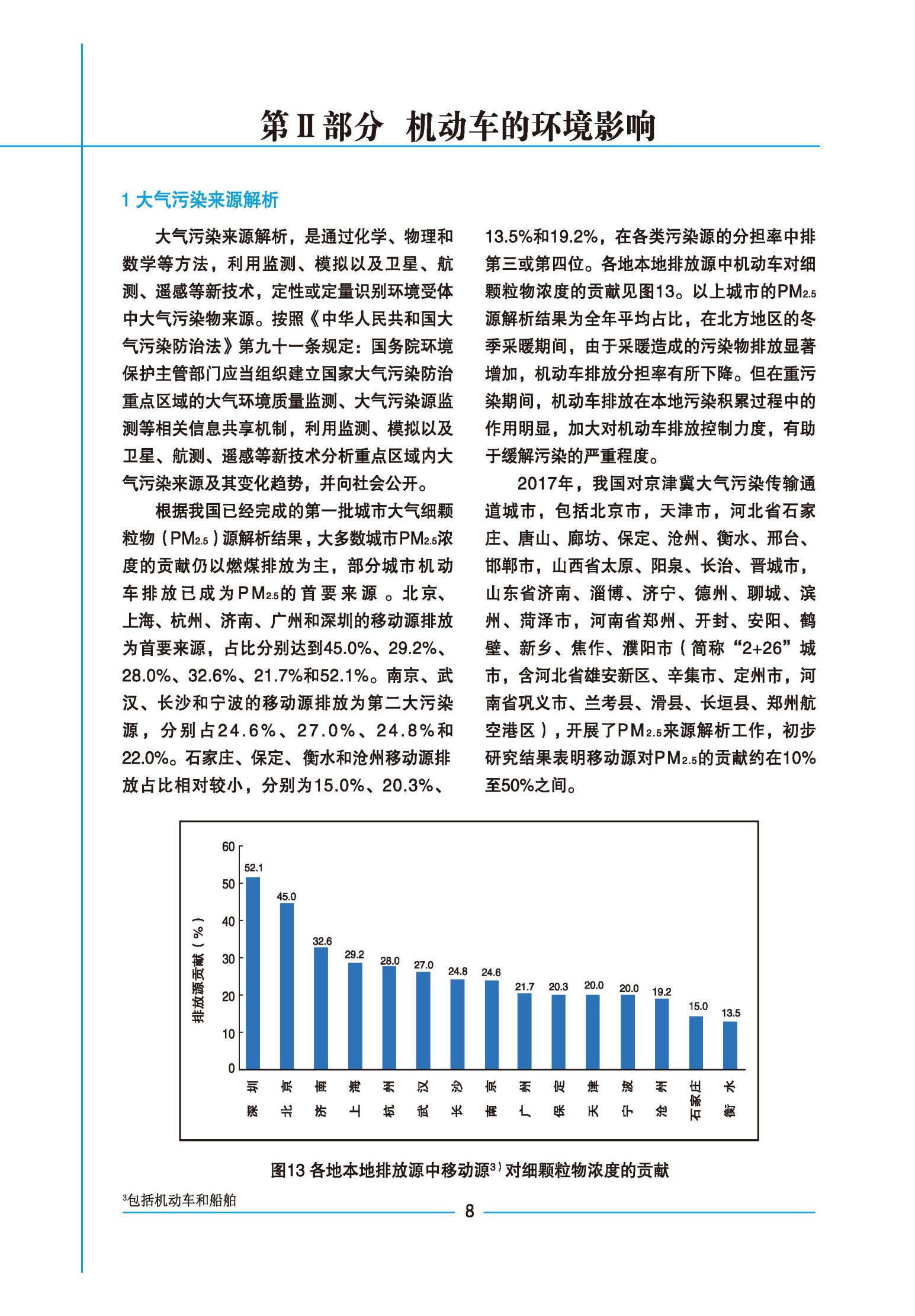 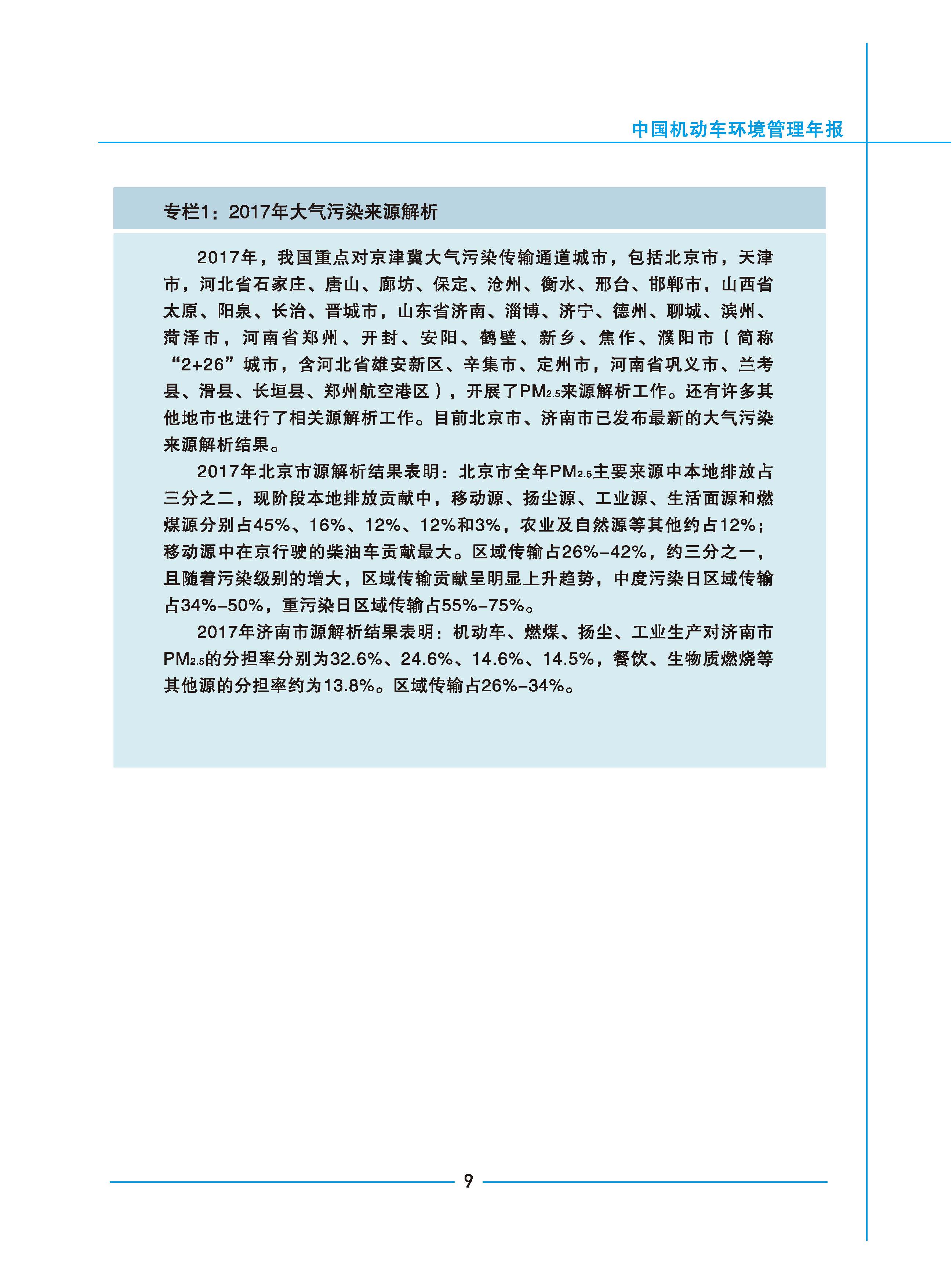 北京市大气污染防治条例(2014年1月22日通过    2018年3月30日修正)第一章　总　　则　　第一条　为了防治大气污染，改善本市大气环境质量，保障人体健康，推进生态文明建设，促进经济、社会可持续发展，根据有关法律、行政法规，结合本市实际情况，制定本条例。　　第二条　本条例适用于本市行政区域内大气污染防治。　　第三条　大气污染防治坚持以人为本、环境优先、政府主导、全民参与、科学有效、严防严治的原则。　　第四条　大气污染防治应当坚持规划先行，转变经济发展方式，优化产业结构和布局，调整能源结构，综合运用法律、经济、科技、行政和宣传教育等措施。　　第五条　大气污染防治，应当以降低大气中的细颗粒物浓度为重点，实施多种污染物协同控制，坚持从源头到末端全过程控制污染物排放，严格排放标准，实行污染物排放总量和浓度控制，加快削减排放总量。第二章　共同防治　　第六条　防治大气污染应当建立健全政府主导、区域联动、单位施治、全民参与、社会监督的工作机制。　　第七条　市人民政府对本市的大气污染防治工作负总责，区和乡镇人民政府在各自辖区范围内承担相应责任。　　第八条　市人民政府应当根据污染防治的要求，建立统一有效、分工明确的监管治理体系，并加强整体统筹协调。　　环境保护行政主管部门对大气污染防治实施统一监督管理，有关部门根据各自职责对大气污染防治实施监督管理。　　第九条　市、区人民政府应当将大气环境保护工作纳入国民经济和社会发展规划，保障大气污染防治工作的财政投入。第十条　市人民政府应当完善和落实城市总体规划，控制人口规模，优化空间布局，合理配置产业和教育、医疗等公共服务资源，减少生产、生活带来的污染。　　第十一条　市人民政府应当鼓励和支持大气污染防治科学技术研究，组织开展大气污染成因和防治对策分析，推广应用先进大气污染防治技术，提高大气环境保护的科学技术水平。　　第十二条　各级人民政府应当采取措施推进生态治理，提高绿化覆盖率，扩大水域面积，改善大气环境质量。　　第十三条　市人民政府应当根据限期达标的工作目标，制定大气环境质量达标规划和严于国家规定的大气污染控制阶段措施，可以制定严于国家标准的本市大气污染物排放和控制标准，并组织实施。　　第十四条　本市禁止新建、扩建高污染工业项目。市人民政府应当定期制定或者修订禁止新建、扩建的高污染工业项目名录、高污染工业行业调整名录和高污染工艺设备淘汰名录，并向社会公布。　　第十五条　市、区人民政府应当制定和推行有利于防治大气污染的经济政策，引导企业调整能源结构，促进污染企业进行技术改造与产业升级，或者转产、退出。　　第十六条　市环境保护行政主管部门应当组织建立监测网络，负责统一组织开展大气环境质量监测，发布大气环境质量信息。　　市环境保护行政主管部门所属环境监测机构发布空气质量日报、预报、空气重污染等专业信息。　　市气象行政主管部门开展大气污染气象条件规律的研究，所属气象台站配合空气质量预报工作和生活服务指导。　　第十七条　环境保护行政主管部门负责确定重点污染源单位名录，并依法向社会公开其向大气排放污染物的监督性监测数据信息。　　第十八条　市环境保护行政主管部门及有关部门应当向社会公布因违反大气污染防治相关法律法规而受到相应处罚的企业及其负责人名单，并录入企业信用系统。　　第十九条　环境保护行政主管部门应当鼓励和支持公众参与大气污染防治工作，聘请社会监督员，协助监督大气污染防治工作。第二十条　市、区人民政府应当将重污染天气应对纳入突发事件应急管理体系，制定空气重污染应急预案，向上一级人民政府环境保护行政主管部门备案，并向社会公布。　　在大气受到严重污染，发生或者可能发生危害人体健康和安全的紧急情况时，市人民政府应当按照规定程序，通过媒体向社会发布空气重污染的预警信息。市、区人民政府按照预警级别启动应急预案，实施相应的应急措施，包括：责令有关企业停产或者限产、限制部分机动车行驶、禁止燃放烟花爆竹、停止工地土石方作业和建筑拆除施工、停止露天烧烤、停止幼儿园和学校户外体育课等。　　有关排污单位应当执行本条第二款规定的应急措施。　　应急响应结束后，人民政府应当及时开展应急预案实施情况的评估，适时修改完善应急预案。　　第二十一条　市人民政府应当完善污染大气环境举报制度，向社会公开举报电话、网址等，明确有关政府部门的受理范围和职责。　　有关政府部门在接到举报后，应当依法及时处理，并将处理结果向举报人反馈。　　举报内容经查证属实的，有关部门应当给予举报人表彰或者奖励。　　第二十二条　各级人民政府应当加强大气环境保护宣传，普及大气环境保护法律法规以及科学知识，提高公众的大气环境保护意识。新闻媒体、居民委员会、村民委员会、学校及社会组织配合政府开展宣传普及，促进形成保护大气环境的社会风气。　　各级人民政府对在大气污染防治方面做出显著成绩的单位和个人，给予表彰或者奖励。　　第二十三条　市人民政府应当在国家区域联防联控机构领导下，加强与相关省区市的大气污染联防联控工作，建立重大污染事项通报制度，逐步实现重大监测信息和污染防治技术共享，推进区域联防联控与应急联动。　　第二十四条　市人民政府应当实行大气环境质量目标责任制和考核评价制度，定期公示考核结果。对市人民政府有关部门和区人民政府及其负责人的综合考核评价，应当包含大气环境质量目标完成情况和措施落实情况。　　第二十五条　市、区人民政府应当每年向本级人民代表大会报告本行政区域的大气环境质量目标和大气污染防治规划的完成情况，并向社会公布。第二十六条　企业事业单位和其他生产经营者都有义务采取措施，防治生产建设或者其他活动对大气环境造成的污染。　　第二十七条　向大气排放污染物的企业事业单位和其他生产经营者，应当遵守国家和本市规定的大气污染物排放和控制标准，并不得超过核定的重点大气污染物排放总量指标。　　第二十八条　向大气排放污染物的企业事业单位和其他生产经营者，应当建立大气环境保护责任制度，明确单位负责人的责任。　　第二十九条　新建、改建、扩建向大气排放污染物的建设项目，应当依法进行环境影响评价。　　建设单位在编制建设项目环境影响报告书时，应当依法征求有关单位、专家和公众的意见。　　第三十条　建设单位应当保证建设项目配套建设的大气污染防治设施与主体工程同时设计、同时施工、同时投入使用。　　第三十一条　向大气排放污染物的企业事业单位和其他生产经营者，应当保持大气污染防治设施的正常使用。　　第三十二条　向大气排放污染物的企业事业单位和其他生产经营者，应当按照国家和本市有关规定，缴纳环境保护税。　　第三十三条　向大气排放污染物的企业事业单位和其他生产经营者，应当按照国家和本市有关规定设置大气污染物排放口。　　禁止通过偷排、篡改或者伪造监测数据、以逃避现场检查为目的的临时停产、非紧急情况下开启应急排放通道、不正常运行大气污染防治设施等逃避监管的方式排放大气污染物。　　第三十四条　向大气排放污染物的企业事业单位和其他生产经营者，应当按照规定自行监测大气污染物排放情况，记录监测数据，并按照规定在网站或者其他对外公开场所向社会公开。监测数据的保存时间不得低于五年。　　向大气排放污染物的企业事业单位和其他生产经营者，应当按照有关规定设置监测点位和采样监测平台并保持正常使用，接受环境保护行政主管部门或者其他监督管理部门的监督性监测。　　第三十五条　列入本市自动监控计划的向大气排放污染物的企业事业单位和其他生产经营者，应当配备大气污染物排放自动监控设备，并纳入环境保护行政主管部门的统一监控系统。　　前款规定的向大气排放污染物的企业事业单位和其他生产经营者，负责维护自动监控设备，保持稳定运行和监测数据准确。　　第三十六条　可能发生大气污染事故的企业事业单位和其他生产经营者应当制定大气污染事故和突发事件的应急预案，并负责应急处置和事后恢复。　　第三十七条　公民负有依法保护大气环境的义务，应当遵守大气污染防治法律法规，树立大气环境保护意识，自觉践行绿色生活方式，减少向大气排放污染物。　　第三十八条　公民、法人和其他组织有权要求市、区人民政府及其环境保护等有关部门公开大气环境质量、突发大气环境事件，以及相关的行政许可、行政处罚等信息。　　第三十九条　公民、法人和其他组织有权向环境保护行政主管部门或者其他有关部门，举报污染大气环境的单位和个人。　　公民、法人和其他组织发现市、区人民政府及其环境保护行政主管部门或者其他有关部门不依法履行大气环境监督管理职责，可以向其上级人民政府或者监察机关举报。第三章　重点污染物排放总量控制　　第四十条　本市对重点大气污染物实行排放总量控制，逐步减少污染物排放总量。　　第四十一条　全市排放总量控制的目标以及区域、重点行业和重点企业的排放总量，由市环境保护行政主管部门根据国家要求，结合本市经济社会发展水平、环境质量状况、产业结构特点、交通运行状况等提出，报市人民政府批准后实施，并每年向社会公布。　　区人民政府和重点行业主管部门应当根据本市大气污染物排放总量控制要求，制定年度总量控制计划，并组织落实。　　第四十二条　本市按照国家和本市有关规定对大气污染物实行排污许可证制度。　　纳入排污许可证管理的排污单位，应当按照规定向市、区环境保护行政主管部门申请核发排污许可证，并按照排污许可证载明的污染物种类、排放总量指标等要求排放污染物，逐步减少污染物排放总量。第四十三条　排污单位的重点大气污染物排放总量由环境保护行政主管部门根据本市大气污染物排放和控制标准、清洁生产水平、重点大气污染物排放总量控制要求、产业布局和结构优化等因素，按照公开、公平、公正的原则核定。　　第四十四条　本市在严格控制重点大气污染物排放总量、实行排放总量削减计划的前提下，按照有利于总量减少的原则，可以进行大气污染物排污权交易试点。具体办法由市人民政府制定。　　第四十五条　现有排污单位的大气污染物排放总量指标，由环境保护行政主管部门核定取得。　　纳入总量控制范围的新建、改建、扩建建设项目，应当在编制或者填报环境影响评价文件前取得重点大气污染物排放总量指标，并在环境影响评价文件中说明指标来源。　　涉及民生的重点工程，排放总量指标不能满足需要的，经市人民政府同意后可以调剂取得，并向社会公开。　　第四十六条　环境保护行政主管部门按照减量替代、总量减少的原则，审批环境影响评价文件。　　通过减量替代获得大气污染物排放总量指标的建设项目，在替代的排放量未削减完成前，不得投入生产。　　第四十七条　未完成年度大气污染物排放总量控制任务的区域、行业，环境保护行政主管部门应当暂停审批该区域或行业内除民生工程以外的、排放该项污染物的建设项目环境影响评价文件；该项目的审批部门不得批准其建设。第四章　固定污染源污染防治　　第四十八条　本市按照循环经济和清洁生产的要求推动生态工业园区建设，通过合理规划工业布局，引导工业企业入驻工业园区。　　新建排放大气污染物的工业项目，应当按照环保规定进入工业园区。工业园区目录由市经济信息化行政主管部门会同有关部门制定并公布。　　第四十九条　本市实施燃煤消耗总量控制。　　市发展改革行政主管部门应当会同有关部门制定清洁能源利用发展规划，确定燃煤总量控制目标，并规定实施步骤，逐步削减燃煤总量。　　区人民政府应当按照燃煤消耗总量控制目标，制定本行政区域削减燃煤和清洁能源改造计划并组织落实。　　第五十条　市人民政府划定并公布高污染燃料禁燃区，并根据空气质量改善要求，规定实施步骤，逐步扩大禁燃区范围。　　在禁燃区内，禁止新建、扩建燃烧高污染燃料的设施；现有燃烧煤炭、重油、渣油等高污染燃料的设施，应当在市人民政府规定的期限内停止使用或者改用清洁能源。　　第五十一条　本市禁止新建、扩建燃烧煤炭、重油、渣油的设施。　　使用煤炭、重油、渣油为燃料的工业锅炉、炉窑、发电机组等设施，应当按照市人民政府规定的期限改用清洁能源。　　远郊区燃煤供热设施应当在规定期限内实施清洁能源改造。　　第五十二条　本市禁止新建、扩建炼油、水泥、炼焦、钢铁、有色金属冶炼、铸造、平板玻璃、陶瓷、沥青防水卷材、人造板、粘土砖等制造加工项目以及非金属矿采选等矿产资源开发项目。　　列入前款和本条例第十四条规定名录的项目，市人民政府有关部门不得批准建设；列入调整和淘汰名录的行业、工艺和设备，相关企业应当在规定期限内调整退出。　　依照本条第二款的规定，应当退出、关闭、搬迁的现有企业，市经济信息化行政主管部门应当事先向企业公告，听取企业意见。　　第五十三条　本市禁止销售不符合标准的散煤及制品。　　居民住宅生活用煤应当按照市人民政府的规定，使用符合标准的低硫优质煤。　　提供饮食、洗浴、住宿等服务的单位，应当使用天然气、液化石油气、电或者以其他清洁能源为燃料。　　第五十四条　市住房城乡建设、规划行政主管部门应当会同有关部门，推进既有建筑节能改造，执行新建建筑强制性节能标准，减少能源消耗和大气污染物排放。　　第五十五条　市环境保护行政主管部门应当会同市质量技术监督部门，制定本市产品挥发性有机物含量限值标准。　　在本市生产、销售、使用含挥发性有机物的原材料和产品的，其挥发性有机物含量应当符合本市规定的限值标准。第五十六条　产生含挥发性有机物废气的生产和服务活动，应当在密闭空间或者设备中进行，并按照规定安装、使用污染防治设施；无法密闭的，应当采取措施减少废气排放。　　加油加气站、储油储气库和使用油罐车、气罐车等的单位，应当按照国家和本市规定安装油气回收装置并保持正常使用，并每年向环境保护行政主管部门报送由检测资质机构出具的油气排放检测报告。　　第五十七条　工业涂装企业应当按照本市有关规定，使用低挥发性有机物含量涂料，记录生产工艺、设施及污染控制设备的主要操作参数、运行情况，并建立记录生产原料、辅料的使用量、废弃量和去向，及其挥发性有机物含量的台账。台账的保存时间不得低于三年。　　第五十八条　石油、化工及其他生产和使用有机溶剂的企业，应当采取措施对管道、设备进行日常维护、维修，减少物料泄漏，并对已经泄漏的物料及时收集处理。　　第五十九条　饮食服务、服装干洗和机动车维修等项目，应当设置油烟、异味和废气处理装置等污染防治设施并保持正常使用，防止影响周边环境。　　在居民住宅楼、未配套设立专用烟道的商住综合楼、商住综合楼内与居住层相邻的商业楼层内，禁止新建、改建、扩建产生油烟、异味、废气的饮食服务、服装干洗和机动车维修等项目。　　第六十条　向大气排放粉尘、有毒有害气体或恶臭气体的企业事业单位和其他生产经营者，应当安装净化装置或者采取其他措施，防止污染周边环境。　　第六十一条　任何单位和个人不得进行露天焚烧秸秆、树叶、枯草、垃圾、电子废物、油毡、橡胶、塑料、皮革、沥青等向大气排放污染物的行为。　　任何单位和个人不得在政府划定的禁止范围内露天烧烤食品或者为露天烧烤食品提供场地。第五章　机动车和非道路移动机械排放污染防治　　第六十二条　本市根据国家大气环境质量标准和本市大气环境质量目标，对机动车实施数量调控。　　本市优化道路设置和管理，减少机动车怠速和低速行驶造成的污染。　　第六十三条　环境保护行政主管部门可以委托其所属的机动车排放污染监督监测机构，对机动车和非道路移动机械排放污染防治实施监督管理。第六十四条　在本市销售机动车和非道路移动机械的生产企业，应当按照规定向市环境保护行政主管部门申报在本市销售的机动车和非道路移动机械排放污染物的数据和防治污染的有关材料。　　市环境保护行政主管部门审查数据和材料后，对符合国家和本市规定排放、耗能标准的，纳入可以在本市销售的机动车车型和非道路移动机械目录。　　在本市销售的机动车和非道路移动机械，应当符合国家和本市规定的排放标准并在耐久性期限内稳定达标。机动车和非道路移动机械经按照规定检测，因质量原因不能稳定达标排放的，由市环境保护行政主管部门取消其在本市的机动车车型和非道路移动机械目录。　　第六十五条　符合本市新车污染物排放标准，或者经国家认可的检测机构检测确认与本市新车污染物排放标准相当的机动车，方可在本市办理注册登记或者转入手续。　　第六十六条　在用机动车应当符合本市机动车排放标准，并定期进行排放污染检测；检测合格的，方可进行机动车安全技术检验，核发安全检测合格标志。　　进入本市行驶的外埠车辆，应当按照本市规定，进行排放污染检测；检测合格的，方可办理机动车进京手续。　　具体检测管理办法由市环境保护行政主管部门会同有关部门制定。　　第六十七条　环境保护行政主管部门可以在机动车停放地，对在用机动车排放污染进行检查和检测，并可以在公安机关交通管理部门配合下，对行驶中的机动车排放污染状况进行抽测。　　第六十八条　机动车排放污染定期检测，由依法通过计量认证的机动车排放检验机构承担。检验机构应当严格按照规定对机动车排放污染进行检测，并与环境保护行政主管部门联网，实现检验数据实时共享。机动车排放检验机构及其负责人对检验数据的真实性和准确性负责。　　环境保护行政主管部门和认证认可监督管理部门应当对机动车排放检验机构的排放检验情况进行监督检查。　　第六十九条　机动车和非道路移动机械所有者或者使用者不得拆除、闲置或者擅自更改排放污染控制装置，并保持装置正常使用。　　机动车所有者或者使用者在车载排放诊断系统报警后，应当及时对机动车进行维修，确保车辆达到排放标准。　　第七十条　机动车维修单位应当具备维修资质，按照技术规范对排放不达标的机动车进行维修，确保机动车排放达标。　　第七十一条　市人民政府可以根据大气环境质量状况，在一定区域内采取限制机动车行驶的交通管理措施。　　第七十二条　本市提倡公民绿色出行，每年开展城市无车日活动。市人民政府应当创造条件方便公众选择公共交通、自行车、步行的出行方式，减少机动车排放污染。　　第七十三条　本市提倡环保驾驶。在学校、宾馆、商场、公园、办公场所、社区、医院的周边和停车场等不影响车辆正常行驶的地段，机动车驾驶员在停车三分钟以上时，应当熄灭发动机。　　第七十四条　在用非道路移动机械向大气排放污染物，应当符合本市规定的排放标准。　　市人民政府可以根据大气环境质量状况，划定禁止高排放非道路移动机械使用的区域。　　第七十五条　本市按照国家规定对机动车实行强制报废制度。机动车排放大气污染物超过标准的，应当进行维修；经修理、调整、采用控制技术后仍不符合国家排放标准要求的，应当依法强制报废。　　第七十六条　本市加快老旧公交、邮政、环卫、出租等车辆淘汰，鼓励发展小排量、低能耗和新能源车与清洁能源车，加快新能源车与清洁能源车的配套设施建设。　　第七十七条　本市鼓励淘汰高排放机动车和非道路移动机械。市环境保护行政主管部门会同市财政、交通、公安、商务、质量技术监督等行政主管部门，根据本市大气环境质量状况和机动车、非道路移动机械排放污染状况，制定高排放在用机动车、非道路移动机械淘汰、治理和限制使用方案，报市人民政府批准后实施。　　第七十八条　市环境保护行政主管部门会同市质量技术监督部门制定本市车用燃料标准。本市销售的车用燃料应当达到国家和本市规定的标准，并按照规定添加车用油品清净剂。第六章　扬尘污染防治第七十九条　进行房屋建筑、市政基础设施施工、河道整治、建筑物拆除、物料运输和堆放、园林绿化等活动，应当采取措施，防止产生扬尘污染。　　第八十条　建设单位应当将防治扬尘污染的费用列入工程造价，并在工程承发包合同中明确施工单位防治扬尘污染的责任。　　第八十一条　建设工程施工现场应当根据本市绿色施工的有关规定，采取下列措施：　　(一)建设工程开工前，建设单位应当按照标准在施工现场周边设置围挡，施工单位应当对围挡进行维护；　　(二)施工单位应当在施工现场出入口公示施工现场负责人、环保监督员、扬尘污染控制措施、举报电话等信息；　　(三)施工单位应当对施工现场内主要道路和物料堆放场地进行硬化，对其他场地进行覆盖或者临时绿化，对土方集中堆放并采取覆盖或者固化措施；　　(四)气象预报风速达到四级以上时，施工单位应当停止土石方作业、拆除作业及其他可能产生扬尘污染的施工作业；　　(五)建设工程施工现场出口处应当设置冲洗车辆设施，按照本市规定安装视频监控系统；施工车辆经除泥、冲洗后方能驶出工地，不得带泥上路行驶；车辆清洗处应当配套设置排水、泥浆沉淀设施；　　(六)建设工程施工现场道路及进出口周边一百米以内的道路不得有泥土和建筑垃圾；　　(七)道路挖掘施工过程中，施工单位应当及时覆盖破损路面，并采取洒水等措施防治扬尘污染；道路挖掘施工完成后应当及时修复路面；　　(八)国家和本市有关施工现场管理的其他规定。　　本市将施工单位的施工现场扬尘违法行为，纳入本市施工企业市场行为信用评价系统。　　第八十二条　煤炭、水泥、石灰、石膏、砂土等产生扬尘的物料应当密闭贮存；不具备密闭贮存条件的，应当在其周围设置不低于堆放物高度的围挡并有效覆盖，不得产生扬尘。　　建筑土方、工程渣土、建筑垃圾应当及时运输到指定场所进行处置；在场地内堆存的，应当有效覆盖。第八十三条　运输垃圾、渣土、砂石、土方、灰浆等散装、流体物料的，应当依法使用符合条件的车辆，安装卫星定位系统，密闭运输。　　第八十四条　建筑垃圾资源化处置场、渣土消纳场、燃煤电厂贮灰场和垃圾填埋场应当实施分区作业，采取措施防治扬尘污染。　　第八十五条　市城市管理行政主管部门应当会同市环境保护行政主管部门，制定道路清扫冲洗保洁标准。清扫单位应当严格执行清扫冲洗保洁标准，防治扬尘污染。　　第八十六条　裸露地面应当按照下列规定进行绿化或者铺装：　　(一)待开发的建设用地，建设单位负责对裸露地面进行覆盖；超过三个月的，应当进行临时绿化或铺装；　　(二)市政道路及河道沿线、公共绿地的裸露地面，分别由交通、水务、园林绿化行政主管部门组织按照规划进行绿化或者铺装；　　(三)其他裸露地面由使用权人或者管理单位负责进行绿化或者铺装，并采取防尘措施。　　农业行政主管部门应当鼓励对裸露农田采取生物覆盖、留茬免耕等措施，防治扬尘污染。　　第八十七条　本市严格控制矿产资源开采。在矿产资源开采过程中，应当采取措施防治大气污染。开采后应当进行生态修复。　　第八十八条　本市施工工地禁止现场搅拌混凝土。由政府投资的建设工程以及在本市规定区域内的建设工程，禁止现场搅拌砂浆。其他建设工程在施工现场设置砂浆搅拌机的，应当配备降尘防尘装置。　　本市禁止新建、扩建混凝土搅拌站；不符合环境治理规划的已建成企业，应当按照市人民政府的规定限期关闭。第七章　法律责任　　第八十九条　造成大气污染危害的，有责任排除危害，并对直接遭受损失的单位或者个人赔偿损失。　　第九十条　环境保护行政主管部门和其他有关行政主管部门在大气污染防治工作中，有下列行为之一的，由监察机关责令改正，对直接负责的主管人员和其他直接责任人员依法给予行政处分；构成犯罪的，依法追究刑事责任：　　(一)违法做出行政许可决定的；　　(二)接到公民对污染大气环境行为的举报，不依法查处的；　　(三)违反本条例规定不公开大气环境相关信息的；　　(四)有滥用职权、玩忽职守的其他行为的。　　第九十一条　违反本条例第二十条第三款规定，有关排污单位拒不执行市人民政府责令停产、限产决定的，市或者区环境保护行政主管部门可以查封排污设施，处一万元以上十万元以下罚款；拒不执行停止工地土石方作业、建筑拆除施工或露天烧烤的应对措施的，由城市管理综合执法部门处一万元以上十万元以下罚款。　　拒不执行机动车停驶和禁止燃放烟花爆竹的应对措施的，由公安机关依据有关规定予以处罚。　　第九十二条　违反本条例第二十七条规定，向大气排放污染物不符合国家或本市大气污染物排放和控制标准的，由环境保护行政主管部门责令改正或者限制生产、停业整治，处十万元以上一百万元以下罚款；情节严重的，报经有批准权的人民政府批准，责令停业、关闭；向大气排放污染物超过排放总量指标的，由环境保护行政主管部门责令停止排污，处十万元以上一百万元以下罚款。　　第九十三条　违反本条例第三十条规定，需要配套建设的大气污染防治设施未建成，主体工程正式投入生产或者使用的，由环境保护行政主管部门责令限期改正，处二十万元以上一百万元以下罚款；逾期不改正的，处一百万元以上二百万元以下罚款。　　第九十四条　违反本条例第三十一条规定，不正常使用大气污染防治设施的，由环境保护行政主管部门责令停止违法行为，限期改正，处五千元以上五万元以下罚款。　　第九十五条　违反本条例第三十三条第一款规定，未按照规定设置大气污染物排放口的，由环境保护行政主管部门责令限期改正，处二万元以上二十万元以下罚款；拒不改正的，责令停产整治。　　违反本条例第三十三条第二款规定，通过逃避监管的方式排放大气污染物的，由环境保护行政主管部门责令改正或者限制生产、停产整治，并处十万元以上一百万元以下罚款；情节严重的，报经有批准权的人民政府批准，责令停业、关闭。第九十六条　违反本条例第三十四条第一款规定，未按照规定公布或者保存监测数据的，由环境保护行政主管部门责令限期改正，处二万元以上二十万元以下罚款；拒不改正的，责令停产整治。　　违反本条例第三十四条第二款规定，未按照规定设置监测点位或者采样平台的，由环境保护行政主管部门责令限期改正；逾期不改正的，处一万元以上十万元以下罚款。　　第九十七条　违反本条例第三十五条规定，未按照规定安装大气污染物排放自动监控设备，或者自动监控设备未稳定运行、数据不准确的，由环境保护行政主管部门责令限期改正，处二万元以上二十万元以下罚款；拒不改正的，责令停产整治。　　第九十八条　违反本条例第四十二条规定，应当取得而未取得排污许可证排放污染物的，由环境保护行政主管部门责令停止排污，处十万元以上一百万元以下罚款；拒不停止排污的，环境保护行政主管部门可以查封排污设施。未按照排污许可证的规定排放污染物的，由环境保护行政主管部门责令限期改正，处二万元以上二十万元以下罚款。　　第九十九条　违反本条例第四十六条第二款规定，在替代的排放量未削减完成前，建设项目投入生产的，由环境保护行政主管部门责令停止生产，处二万元以上二十万元以下罚款。　　第一百条　违反本条例第五十条规定，在禁燃区内新建、扩建燃烧高污染燃料的设施的，或者在规定的期限届满后，继续燃用煤炭、重油、渣油等高污染燃料的，由环境保护行政主管部门没收燃用高污染燃料的设施，组织拆除燃煤供热锅炉，并处二万元以上二十万元以下罚款。　　第一百零一条　违反本条例第五十一条规定，新建、扩建燃烧煤炭、重油、渣油设施或者燃用煤炭、重油、渣油的工业锅炉、炉窑、发电机组等设施未按照规定停止燃用高污染燃料的，由环境保护行政主管部门没收燃用高污染燃料的设施，组织拆除燃煤供热锅炉，并处二万元以上二十万元以下罚款。　　第一百零二条　违反本条例第五十二条第一款、第二款规定的，由经济信息化行政主管部门报同级人民政府关停违法项目。第一百零三条　违反本条例第五十三条第一款规定，销售不符合标准的散煤及制品的，由质量技术监督、工商行政管理部门按照职责责令改正，停止销售，没收原材料、产品和违法所得，并处货值金额一倍以上三倍以下的罚款。违反本条例第五十三条第三款规定，不使用清洁能源的，由环境保护行政主管部门责令限期改正，处一万元以上十万元以下罚款。　　第一百零四条　违反本条例第五十五条第二款规定，生产、销售含挥发性有机物的原材料和产品不符合本市规定标准的，由质量技术监督部门和工商行政管理部门依照有关法律法规规定予以处罚。　　第一百零五条　违反本条例第五十六条第一款规定，未在密闭空间或者设备中进行产生含挥发性有机物废气的生产和服务活动或者未按规定安装并使用污染防治设施的，由环境保护行政主管部门责令改正，处二万元以上二十万元以下罚款；拒不改正的，责令停产整治。　　违反本条例第五十六条第二款规定，未按照本市有关规定安装油气回收装置或者不正常使用的，由环境保护行政主管部门责令限期改正，处二万元以上二十万元以下罚款。　　第一百零六条　违反本条例第五十七条规定，未按照规定使用低挥发性有机物含量涂料或者未按照要求记录、保存相关数据和信息、弄虚作假的，由环境保护行政主管部门责令改正，处二万元以上二十万元以下罚款；拒不改正的，责令停产整治。　　第一百零七条　违反本条例第五十八条规定，未采取措施减少物料泄漏或者对泄漏的物料未及时收集处理的，由环境保护行政主管部门责令限期改正，处二万元以上二十万元以下罚款；拒不改正的，责令停产整治。　　第一百零八条　违反本条例第五十九条第一款规定，未安装油烟净化设施、不正常使用油烟净化设施或者未采取其他油烟净化措施，超过排放标准排放油烟的，由环境保护行政主管部门责令限期改正，处五千元以上五万元以下罚款；拒不改正的，责令停业整治。　　违反本条例第五十九条第二款规定，在居民住宅楼、未配套设立专用烟道的商住综合楼、商住综合楼内与居住层相邻的商业楼层内新建、改建、扩建产生油烟、异味、废气的餐饮服务、干洗、汽修等项目的，由城市管理综合执法部门责令改正；拒不改正的，予以关闭，并处一万元以上十万元以下罚款。第一百零九条　违反本条例第六十条规定，未安装净化装置或者采取其他措施防止污染周边环境的，由环境保护行政主管部门责令限期改正，处一万元以上十万元以下罚款；拒不改正的，责令停工整治或者停业整治。第一百一十条　违反本条例第六十一条第一款规定，露天焚烧秸秆、树叶、枯草的，由城市管理综合执法部门责令改正，可以处五百元以上二千元以下罚款；露天焚烧垃圾、电子废物、油毡、橡胶、塑料、皮革、沥青的，由城市管理综合执法部门责令改正，对单位处一万元以上十万元以下罚款，对个人处五百元以上二千元以下罚款。　　违反本条例第六十一条第二款规定，在政府划定的禁止范围内露天烧烤食品或者为露天烧烤食品提供场地的，由城市管理综合执法部门责令改正，没收烧烤工具和违法所得，处五百元以上二万元以下罚款。　　第一百一十一条　违反本条例第六十四条第二款规定，销售未纳入本市目录的机动车和非道路移动机械的，由市环境保护行政主管部门责令停止违法行为，没收违法所得，可以处货值金额一倍以下的罚款。　　违反本条例第六十四条第三款规定，销售不符合国家或本市规定标准的机动车和非道路移动机械的，由市工商行政管理部门责令停止违法行为，没收违法所得，并处货值金额一倍以上三倍以下的罚款，没收销毁无法达到污染物排放标准的机动车、非道路移动机械；销售的机动车、非道路移动机械不符合注明的排放标准的，销售者应当负责修理、更换、退货；给购买者造成损失的，销售者应当赔偿损失。　　第一百一十二条　违反本条例第六十六条第一款规定，在用机动车排放污染物超过规定排放标准的，由环境保护行政主管部门责令改正，对机动车所有者或者使用者处三百元以上三千元以下罚款；逾期未进行机动车排放污染定期检测的，由环境保护行政主管部门责令改正，每超过一个检测周期处五百元罚款。　　机动车驾驶人驾驶排放检验不合格的机动车上道路行驶的，由公安机关交通管理部门依法予以处罚。　　第一百一十三条　违反本条例第六十八条第一款规定，检验机构未按照规定进行检测的，由环境保护行政主管部门责令停止违法行为，限期改正，处五千元以上五万元以下罚款；情节严重的，由负责资质认定的部门取消其检验资格。第一百一十四条　违反本条例第六十九条第一款规定，机动车和非道路移动机械所有者或者使用人拆除、闲置或者擅自更改排放污染控制装置的，由环境保护行政主管部门责令改正，处五千元以上一万元以下罚款。　　违反本条例第六十九条第二款规定，机动车所有者或者使用者在车载排放诊断系统报警后，未对机动车进行维修，车辆行驶超过二百公里的，由环境保护行政主管部门处三百元罚款。　　第一百一十五条　违反本条例第七十一条规定，机动车进入限制行驶区域的，由公安机关交通管理部门责令停止违法行为并依法处罚。　　第一百一十六条　违反本条例第七十四条第二款规定，在禁止区域内使用高排放非道路移动机械的，由环境保护行政主管部门责令停止违法行为，处五万元以上十万元以下罚款。　　第一百一十七条　违反本条例第七十八条规定，销售不符合国家或本市标准的车用燃料的，由工商行政主管部门责令停止销售，没收违法销售的产品，有违法所得的，没收违法所得，处违法销售金额一倍以上三倍以下的罚款；销售的车用油品不符合国家或本市车用油品清净性规定的，由环境保护行政主管部门责令限期改正违法行为，处一万元以上十万元以下罚款；情节严重的，由市商务行政主管部门吊销其经营资质。　　第一百一十八条　违反本条例第八十条规定，未将防治扬尘污染的费用列入工程造价即开工建设的，由住房城乡建设行政主管部门责令停止施工。　　第一百一十九条　违反本条例第八十一条第一款规定的，由城市管理综合执法部门责令限期改正，处一万元以上十万元以下罚款；拒不改正的，责令停工整治。　　第一百二十条　违反本条例第八十二条规定的，由城市管理综合执法部门责令限期改正，处一万元以上十万元以下罚款；其中，对工业企业，由环境保护行政主管部门责令改正，处一万元以上十万元以下罚款；拒不改正的，责令停工整治或者停业整治。　　第一百二十一条　违反本条例第八十三条规定的，由城市管理综合执法部门责令改正，处二千元以上二万元以下罚款；拒不改正的，车辆不得上道路行驶。第一百二十二条　违反本条例第八十四条规定的，由城市管理综合执法部门责令限期改正，处一万元以上十万元以下罚款；拒不改正的，责令停工整治或者停业整治。第一百二十三条　违反本条例第八十七条规定，在矿产资源开采过程中未采取措施防治扬尘污染的，由环境保护行政主管部门责令限期改正，处一万元以上十万元以下罚款；拒不改正的，责令停工整治或者停业整治。　　第一百二十四条　违反本条例第八十八条第一款规定的，由住房城乡建设行政主管部门责令限期改正，处二万元以上二十万元以下罚款；逾期未改正的，责令停工整顿。　　违反本条例第八十八条第二款规定，新建、扩建混凝土搅拌站的，由市住房城乡建设行政主管部门责令关闭；不符合环境治理规划的已建成企业在规定期限内未关闭的，由市住房城乡建设行政主管部门关闭，处五万元以上二十万元以下罚款。　　第一百二十五条　违反本条例规定，排放大气污染物，造成严重污染，构成犯罪的，依法追究刑事责任。　　环境保护行政主管部门与公安机关应当建立健全大气污染案件行政执法和刑事司法衔接机制，完善案件移送、线索通报等制度。第八章　附　　则　　第一百二十六条　本条例自2014年3月1日起施行。2000年12月8日北京市第十一届人民代表大会常务委员会第二十三次会议通过的《北京市实施〈中华人民共和国大气污染防治法〉办法》同时废止。市政协委员关于落实京津冀区域联防联控联治措施加强重污染天气应对机制建设的意见建议（市政协人资环建委 2018年）今年6月份以来，北京市政协围绕“落实京津冀区域联防联控联治措施加强重污染天气应对机制建设”，组织委员开展了一系列协商调研活动。在此基础上，10月15日，市政协召开协商恳谈会，就落实京津冀区域联防联控联治措施加强重污染天气应对机制建设开展专题协商，经过对前期调研成果和协商恳谈会上提出的意见建议进行汇总，提出如下意见建议。一、加强顶层设计，强化系统治理（一）全面落实《打赢蓝天保卫战三年行动计划》一是在京津冀及周边地区大气污染防治领导小组的指导下，加快理顺“京津冀及周边地区大气环境管理局”的行政构架和组织运行机制，统筹制定区域大气环境的重大政策措施，尽快编制《京津冀区域大气污染联合防治规划》，明确符合各地实际情况的治理措施，出台污染防治相关的工作方案和配套实施方案，明确时间表、路线图。进一步强化大气污染系统治理理念，重视大气污染与水污染、土壤污染的协同治理，实现气水联动、气土联动。二是完善污染治理评估机制，明确评估办法，定期对三年行动计划的年度实施效果进行评估，查找不足，及时调整行动任务。二、加强重点领域治理，共同攻坚克难（二）合理优化产业布局，加快去除过剩产能一是根据地形特点、气象条件和地理气候特征等，加快完成区域生态保护红线、环境质量底线、资源利用上线、生态环境准入清单编制工作，明确禁止和限制发展的行业、生产工艺和产业目录，以此为基础制定区域产业布局调整战略规划，结合去产能工作，进一步优化区域内产业布局。二是把环境容量作为约束条件，摸清区域内可去除的产能空间和余量，研究制定更有针对性的措施，通过布局调整、改造升级、减量置换、产能转移等措施，加快钢铁、煤炭、石化、水泥、建材等行业过剩产能有序退出。（三）加快调整能源结构，全力削减区域煤炭消费一是继续实施区域煤炭消费总量控制，按照宜热则热、宜电则电、宜气则气、宜清洁能源则清洁能源的原则，规范煤炭消费减量替代，推进煤炭集中使用、清洁利用，重点削减非电力用煤，提高电力用煤比例。二是加强调配清洁能源、气源设施和重点输电通道建设，加大对京津冀地区尤其是河北省的支持力度。三是在充分考虑群众承受能力的基础上，因地制宜地推进“煤改气”“煤改电”工程。根据采暖地的气候特点和采暖时间长短，制定差异化的采暖补贴政策。（四）积极改造交通运输结构，加强货车监管一是优化调整京津冀区域货物运输结构，加快推进公路柴油运输向铁路轨道运输转变，“公转铁”工作重心逐步由重点港口转向重点煤炭消费地区（如唐山市）；积极争取国家支持，在铁路网规划和建设次序安排方面对京津冀区域进行统筹考虑；争取加大中央财政资金对区域内钢铁、电解铝、电力、焦化等重点企业铁路专用线建设的支持力度。二是加快车辆结构升级，进一步提高机动车排放标准，提升车用油品质量，从源头上有效治理机动车污染。三是交通、环保、工信、市场监管等部门要对柴油货运机动车新车出厂进行联合监管，严格执行车辆质量一致性检查，确保出厂的新车符合环保排放标准，严禁非法改装。四是加强对柴油货车的监管，2018年尽快出台柴油货车管理政策，加大柴油货车超标排放整治力度，严厉查处柴油货车超标排放行为。三、强化科技支撑作用，提升治理水平（五）加强监测网络建设，实现污染源全面监控一是完善区域空气质量监测网络，在PM2.5浓度较高、排放较重的热点地区和监测空白地带加密布设监测点，并尽快把县级以上城市空气质量监测数据纳入区域评价。二是继续加强热点网格监管，通过定期评估和动态调整热点网格名单，进一步推进网格细化，实现精准执法和对污染环境违法行为的精准打击。三是积极探索利用工业物联网技术，应用传感器、大数据分析等新技术手段对所有大、中、小污染源进行全覆盖监管，提高监测覆盖面。四是建立区域污染源排放清单数据库，通过技术手段溯源追踪污染排放源，常态化开展污染源排放清单更新。（六）强化科学评估，服务治理决策一是实施区域污染防治措施的成本与效益评估制度。区域污染防治措施执行前要做目标可达性评估与分析，以及经济成本核算和环境效益评估分析，保障污染治理措施实施的有效性，环境改善目标的可达性以及资金使用的最大效益化。二是继续开展大气污染源解析和传输机理研究，深入开展PM2.5和臭氧协同控制路径和减排策略研究，重视氨排放与控制技术研究。三是深化地形地貌与整层大气关系研究，为京津冀总体规划修编时避开重污染天气辐合线区域提供科技支撑。（七）破除部门壁垒，推进数据信息共享应用在京津冀及周边地区大气污染防治领导小组的协调推动下，各地建立区域数据汇集、交换、共享机制，构建区域环境信息共享平台，实现京津冀区域各地数据的动态更新和内部共享应用的制度化，共享环境质量、污染排放以及污染治理技术、政策等信息。四、加强制度机制保障（八）加快推动区域立法，制定统一排放标准一是推进跨行政区划环境污染防治的立法工作，尽快牵头制定京津冀及周边地区大气污染防治条例，把区域联防联控联治制度、环评会商制度、联动执法制度等以法规形式固定化，有效解决跨界污染问题，为区域大气污染联合防治提供有效法律保障，切实保障京津冀三地协同治理不间断、不走偏。二是加紧研究推行区域能源消耗总量控制，逐步统一区域环境准入门槛，实行区域火电、钢铁冶金、石油化工、水泥等重点行业污染项目联合环评审批制度。三是尽快制定统一的区域大气污染物排放标准体系，包括石化、化工、涂装、印刷、制药等重点行业的VOCs排放标准，低VOCs含量涂料产品标准，以及在用机动车船和非道路移动机械排放管理标准等。（九）加快应急预案修订，强化联防联控一是完善京津冀及周边地区区域联防联控联治、重污染天气应急联动制度，加快重污染应急预案的修订，统一预警分级指标，在规范和提高预警的启动、调整和解除条件的基础上，根据气候气象等条件，进一步提前预警启动时间，明确重污染天气停工停产停学等企事业单位，严格检查并加大处罚力度。二是加强企业监管，按照“一业一策”“一厂一策”的原则，优先管控污染排放较大的行业，同行业内应根据污染物排放绩效水平进行排序并分类管控，避免应急措施“一刀切”。三是建议国家有关部门尽快制定单位产品排放绩效评价方法和分级标准。（十）拓展资金渠道，建立生态补偿机制一是在国家绿色发展基金框架下，率先在京津冀地区先行先试，设立京津冀大气治理资金项目。二是坚持财政投入与攻坚任务相匹配，建立常态、稳定的财政投入机制。拓展投融资渠道，积极引导社会资本参与相关治理工作。三是充分考虑到当前经济水平发展不平衡的客观现实，承认和尊重河北为北京、天津大气污染治理和生态环境建设所作出的牺牲和贡献，建立区域大气污染防治生态补偿机制，将一般性的“污染者付费”环境政策，调整为“污染者付费”和“受益者补偿”并行的投入方式。四是采取资金、技术、人力、项目等不同方式重点援冀，努力为河北贯彻国家新标准、特别排放限值创造资金条件，确保其减排任务如期完成、环境质量同步改善。五是建立大气污染防治专项资金安排与地方环境空气质量改善联动机制，调动地方政府治理大气污染积极性。（十一）加强区域联合执法，提高执法能力一是加强区域污染联动执法，完善京津冀联合执法机制，重点加强机动车污染、跨界大气污染的环境监管和联合执法；构建区域环境监管执法大数据平台，实现数据实时传输和企业环境违法行为信息的实时查询，建立超标排放等违法车辆数据库，加强区域执法能力保障。二是加强基层环境执法监管队伍建设，充实执法力量，严厉查处违法排污行为，杜绝超标污染企业以“地方经济利益”等名义继续生产和排放。三是强化大气污染防治相关部门的工作职责，加强部门执法监督考核。（十二）加强组织领导和舆论引导进一步加强北京市委市政府在京津冀及周边地区大气污染防治联防联控中的“头雁”作用，全面落实市各个部门和区委区政府的“刚性”责任和追责制度。积极协调地方电视台在当地新闻节目中设立“曝光台”栏目，报道突出环境问题及整改情况；积极运用新闻媒体、自媒体等，充分发挥科研院校、公益组织等第三方机构的力量，加大对区域大气污染治理工作和科普宣传力度，定期通报治理成效，解读污染物成分构成，不断增强全社会的环保意识，尤其要增强对机动车污染危害性的认识，从时间和宣传力度上强化机动车尾号限行轮换时间节点的通告，加大对违反机动车尾号限行的处罚力度，合理引导公众环境改善意愿与预期，使公众在日常生产生活中自觉参与治理和监督。浙江省机动车排气污染防治条例（2013年11月22日通过）第一章　总　则第一条 为了防治机动车排气污染，保护和改善大气环境，保障公众身体健康，根据《中华人民共和国大气污染防治法》和有关法律、行政法规，结合本省实际，制定本条例。　　第二条 本省行政区域内机动车排气污染的防治，适用本条例。　　本条例所称机动车，是指由内燃机驱动的车辆，铁路机车、拖拉机除外。　　第三条 县级以上人民政府应当将机动车排气污染防治纳入环境保护规划和环境保护目标责任制，制定相关政策措施，健全工作协调机制，加强对机动车排气污染防治工作落实情况的监督。　　第四条 县级以上人民政府应当优化城市功能和布局规划，优先发展公共交通、绿色交通，推广智能交通管理，改善道路通行状况，减少机动车排气污染。　　鼓励机动车排气污染防治先进技术的开发和应用。　　第五条 县级以上人民政府环境保护主管部门对机动车排气污染防治实施统一监督管理。环境保护主管部门可以委托其所属的机动车排气污染防治管理机构承担机动车排气污染防治监督管理的具体工作。　　公安、交通运输、质量技术监督、工商行政管理、商务等有关部门依照各自职责，做好机动车排气污染防治相关工作。　　第六条 县级以上人民政府及有关部门应当加强机动车排气污染防治法律、法规和有关知识的宣传教育；机关、团体、企业事业单位及其他组织应当加强文明交通和绿色出行的宣传教育；新闻媒体应当开展相关公益宣传、加强舆论监督。　　第七条 鼓励单位和个人对机动车排气污染违法行为进行投诉、举报。对提供违法行为线索并查证属实的，环境保护主管部门应当予以表彰或者奖励。第二章 预防和控制　　第八条 省人民政府根据国家有关规定，可以决定对本省新购机动车提前执行国家阶段性机动车污染物排放标准。　　在本省申请注册登记和转入登记的机动车应当符合国家、省规定的机动车污染物排放标准。对不符合污染物排放标准的机动车，公安机关交通管理部门不予办理机动车注册登记和转入登记。　　第九条 省标准化主管部门会同省环境保护主管部门对在用机动车制定分阶段、逐步严格的机动车污染物排放限值标准（以下简称排放限值标准），报省人民政府批准后公布实施。　　第十条 省人民政府根据国家有关规定，可以提前执行国家阶段性车用燃油标准。　　销售车用燃油的经营者应当提供符合规定标准的车用燃油，并明示车用燃油标准。　　第十一条 设区的市人民政府可以根据城市发展规模和大气环境质量状况，采取相应措施合理控制机动车保有量。　　市、县人民政府可以根据大气环境质量状况和机动车排气污染程度，采取划定限制或者禁止通行区域、限制停车等措施减少机动车出行量。　　在大气污染严重的情况下，市、县人民政府应当按照相关应急预案，及时采取限制、禁止机动车通行等临时措施。　　第十二条 县级以上人民政府应当合理规划、推进清洁能源汽车的燃料补给、充换电、维修等配套设施建设，采取财政补贴、提供通行便利、停车收费优惠等措施，鼓励使用清洁能源汽车。　　县级以上人民政府及有关部门应当采取措施，逐年提高新增或者更新的城市公共汽车、出租汽车、公务用车等车辆中清洁能源汽车的比例。其中，国家和省确定的大气污染防治重点城市每年新增或者更新的城市公共汽车中清洁能源汽车的比例达到百分之五十以上。　　第十三条 在用机动车实行环保检验合格标志管理。环保检验合格标志（以下简称环保标志）分为绿色环保标志和黄色环保标志。具体管理办法由省环境保护主管部门会同省公安、交通运输部门制定，报省人民政府批准后公布实施。　　上道路行驶的机动车，应当取得并放置环保标志。　　第十四条 市、县人民政府应当采取划定限制或者禁止通行区域、经济补偿等措施加快淘汰黄色环保标志机动车。　　国家和省确定的大气污染防治重点城市的中心城区禁止摩托车通行。　　第十五条 禁止生产、销售燃油助力车，禁止燃油助力车上道路行驶。　　第十六条 机动车所有人或者使用人应当保持机动车配置的排气污染控制装置处于正常工作状态。　　禁止擅自拆除、闲置机动车排气污染控制装置。第三章 检测和治理　　第十七条 在用机动车应当定期进行排气污染检测。　　机动车排气污染检测属于机动车安全技术检验项目，与机动车安全技术检验的其他项目按规定周期同时进行。小型、微型非营运载客汽车，按照国家有关规定接受初次机动车安全技术检验时，免予进行排气污染检测。　　机动车经排气污染检测符合排放限值标准的，环境保护主管部门应当核发环保标志；经排气污染检测不符合排放限值标准的，环境保护主管部门不予核发环保标志，公安机关交通管理部门不予核发机动车安全技术检验合格标志。　　第十八条 环境保护主管部门应当委托具备下列条件的机动车排气污染检测机构实施排气污染检测：　　（一）具有法人资格；　　（二）场所、设备、人员符合国家和省有关标准和规范要求；　　（三）经质量技术监督部门计量认证合格。　　环境保护主管部门与排气污染检测机构办理委托手续时，应当明确检测事项、技术规范、委托期限、权利义务等内容。　　环境保护主管部门应当向社会公告委托的排气污染检测机构的名称、地址、服务内容等基本信息。　　第十九条 省、设区的市人民政府及有关部门应当按照统一规划、合理布局、方便群众和社会化运作的原则，编制机动车检验机构发展规划并向社会公布。　　鼓励机动车安全技术检验机构、营运车辆综合性能检验机构一并开展机动车排气污染检测。机动车安全技术检验机构、营运车辆综合性能检验机构符合本条例第十八条第一款规定条件并提出申请的，环境保护主管部门应当依法与其办理委托手续。单独设立排气污染检测机构的，其检测场所应当临近已有的机动车安全技术检验机构。　　第二十条 排气污染检测机构应当遵守下列规定：　　（一）按照国家和省规定的检测方法、技术规范和排放限值标准进行检测，并如实出具检测报告；　　（二）机动车排气污染检测所使用的相关计量器具应当符合计量法律、法规和计量技术规范要求；　　（三）按照规定向环境保护主管部门实时报送排气污染检测信息；　　（四）执行价格部门核定的机动车排气污染检测收费标准；　　（五）依法应当遵守的其他规定事项。　　排气污染检测机构不得从事任何形式的机动车排气污染维修业务。　　排气污染检测机构应当健全管理制度，提供便捷服务，公开委托证书、检测方法、检测流程、排放限值标准、收费标准和监督投诉电话等，接受社会监督。　　第二十一条 营运机动车经排气污染检测机构检测合格的，营运车辆综合性能检验机构在规定检验期限内不得对其污染物排放状况重复进行收费检测。　　第二十二条 在用机动车经排气污染检测不符合排放限值标准的，应当限期维修、重新进行排气污染检测。　　机动车维修经营者应当按照机动车排气污染防治的要求和有关技术规范进行维修，保证维修质量并按照规定明确质量保证期。维修完成后，应当向委托修理方提供维修合格证明、维修清单。　　第二十三条 在用机动车经排气污染检测不符合排放限值标准且无法修复的，应当按照国家有关规定予以强制报废。　　商务、公安、环境保护等部门应当加强对报废机动车回收拆解活动的监督管理。第四章 监督管理　　第二十四条 县级以上人民政府及有关部门规划、建设的道路视频监控系统，应当具备机动车排气污染检测信息识别功能。　　县级以上人民政府根据机动车排气污染防治工作的需要，可以在城市主要出入口和主要交通干道设置机动车排气污染自动检测系统。　　第二十五条 环境保护、公安、交通运输、质量技术监督、工商行政管理、商务等部门应当加强协作配合，建立机动车排气污染防治工作会商机制，定期通报机动车排气污染防治工作情况，研究采取相关措施，提高机动车排气污染防治监督管理效率。　　第二十六条 环境保护主管部门应当建立和完善包括机动车基本数据、排气污染检测、排气监督抽测、环保标志管理、机动车排气污染维修等信息在内的大气污染防治监督管理信息数据库。公安机关交通管理、交通运输等部门应当予以配合。　　环境保护主管部门应当定期向社会公开机动车排气污染防治工作情况。　　第二十七条 环境保护主管部门应当建立健全监督管理制度，通过网络实时监控、检测、查访等措施，对排气污染检测机构的运行情况、检测过程和检测结果进行监督，提高检测程序的规范性、检测设备的可靠性和从业人员的素质。　　第二十八条 对排放黑烟明显的、被投诉举报的和经机动车排气污染自动检测系统筛选可能不符合规定排放限值标准的机动车，环境保护主管部门应当对其进行排气监督抽测。　　环境保护主管部门可以在机动车停放地对机动车进行排气监督抽测；需要对道路上行驶的机动车进行排气监督抽测的，公安机关交通管理部门应当予以配合。排气监督抽测应当快捷、便民，当场明示抽测结果，不得妨碍道路交通安全和畅通，不得收取费用。　　经排气监督抽测，机动车不符合排放限值标准的，由环境保护主管部门扣留环保标志，责令机动车所有人或者使用人限期维修、重新进行排气污染检测。机动车所有人或者使用人对排气监督抽测结果有异议的，可以要求到排气污染检测机构进行复检。　　机动车逾期未维修或者重新检测不符合排放限值标准的，其环保标志予以注销，不得上道路行驶。　　第二十九条 未取得环保标志的非本省籍机动车，有下列情形之一的，应当在本省进行排气污染检测，申领环保标志：　　（一）在本省有固定营运线路的；　　（二）在本省营运三个月以上的；　　（三）本省常住人员使用的。　　环境保护主管部门应当会同公安机关交通管理、交通运输等部门，加强对非本省籍机动车排气污染的监督管理。　　第三十条 商务部门应当加强对车用燃油经营许可的监督管理。　　质量技术监督部门、工商行政管理部门应当按照各自职责加强对车用燃油质量的监督管理。　　第三十一条 省价格主管部门应当科学测算、合理核定机动车排气污染检测收费标准，并向社会公布。　　价格主管部门应当加强对排气污染检测机构执行收费标准情况的监督管理。　　第三十二条 环境保护主管部门应当开通电话、网络等投诉、举报渠道，为公众投诉、举报提供方便。　　环境保护主管部门对投诉、举报的机动车排气污染违法行为，应当依法及时进行调查处理，公安、交通运输等部门应当予以配合。第五章 法律责任　　第三十三条 违反本条例规定的行为，法律、法规已有法律责任规定的，从其规定。　　第三十四条 违反本条例规定，有下列行为之一的，由公安机关交通管理部门予以处罚:　　（一）违反本条例第十三条第二款规定，机动车取得但未放置环保标志上道路行驶的，责令改正，可以处警告或者五十元罚款；　　（二）违反本条例第二十八条第四款规定，机动车环保标志被注销后上道路行驶的，扣留安全技术检验合格标志，责令重新申领环保标志，处二百元罚款；　　（三）违反本条例第二十九条第一款规定，未取得环保标志的非本省籍机动车在本省上道路行驶的，处二百元罚款。　　第三十五条 违反本条例第十六条第二款规定，擅自拆除、闲置机动车排气污染控制装置的，由环境保护主管部门责令改正，处五百元以上二千元以下罚款。　　第三十六条 违反本条例第二十条规定，排气污染检测机构有下列情形之一的，由环境保护主管部门责令改正，处一万元以上五万元以下罚款：　　（一）未按照规定向环境保护主管部门报送机动车排气污染检测信息的；　　（二）从事机动车排气污染维修业务的；　　（三）在检测中弄虚作假的。    有前款第三项情形，情节严重的，环境保护主管部门应当取消对该机构从事机动车排气污染检测的委托。　　第三十七条 违反本条例第二十一条规定，营运车辆综合性能检验机构在规定检验期限内对营运机动车污染物排放状况重复进行检测并收取费用的，由道路运输管理机构责令退还违法收取的费用，可以处违法收取费用一倍以上五倍以下罚款。　　第三十八条 在机动车排气污染防治监督管理工作中，有关部门及其工作人员有下列行为之一的，由有权机关按照管理权限责令改正，并对直接负责的主管人员和其他直接责任人员依法给予处分：　　（一）对不符合国家和省机动车污染物排放标准的机动车办理注册登记、转入登记的；　　（二）未按照规定核发环保标志、机动车安全技术检验合格标志的;　　（三）未按照规定委托排气污染检测机构的；　　（四）要求机动车所有人或者使用人到其指定的场所接受排气污染检测或者机动车维修服务的;　　（五）不履行监督管理职责，对应当查处的行为不予查处的;　　（六）有其他玩忽职守、滥用职权、徇私舞弊行为的。第六章 附　则　　第三十九条 本条例中下列用语的含义：　　（一）清洁能源汽车，是指以清洁能源取代汽油、柴油作为动力来源的环保型汽车，包括混合动力汽车、天然气汽车、纯电动汽车、燃料电池汽车等。　　（二）燃油助力车，是指已被国家明令淘汰、装有燃油动力装置的两轮或者三轮车辆。　　第四十条 装载机、推土机、压路机、沥青摊铺机、非公路用卡车、挖掘机、叉车等非道路移动机械，应当符合国家规定的排气污染物排放限值标准。　　环境保护主管部门应当会同交通运输、质量技术监督等部门采取备案管理、排气监督抽测等措施，加强对非道路移动机械排气污染的监督管理。　　第四十一条 本条例自2014年3月1日起施行。